Programming Guide with Visual BasicThis is a guide started in 2011 by Mr Gristwood, It is a work in progress, so if a section is not finished yet, and you think you can add some information to it. Please feel free to mail it to me and I will add it. Introduction to programming.Programming is all about organising your thoughts logically.  This course is about teaching you to organise your thoughts so that you can make things happen!  Everything that works on a computer has to have a program running through it.Your First Program (Writeline and Readline)Your first program is all about working to display things on the screen. For this we are going to use a console application and 2 commands:Console.Writeline()Console.Readline()The best way to remember these things is, writeline displays something to the screen, readline takes information from the screen.  Now is your turn to try it.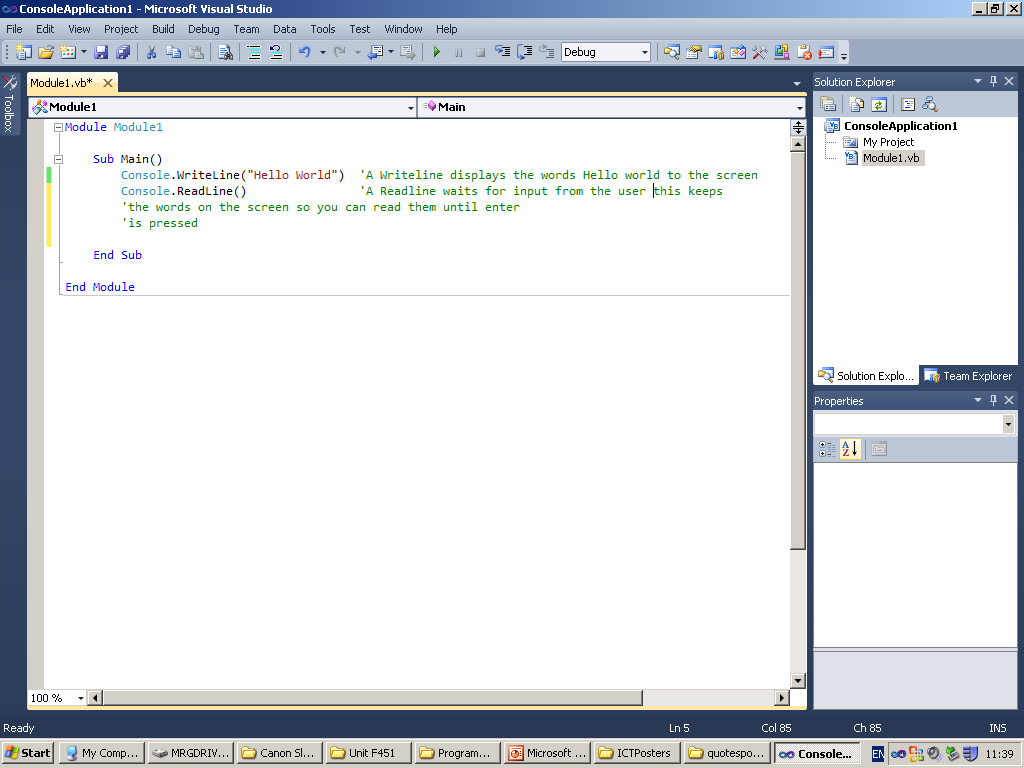 Try typing this code into a Visual Studio Console application and see what happens.EXERCISEUsing the console writeline and console readline ask the user a number of questions that they have to respond to.  Make sure you save this program as “myquestions” as we will use this later.All about VariablesVariables are useful when it comes to storing information. It’s fine being able to read from the screen and display information to it. But once we have asked the user for information, we need a place to store it so we can use it later.  Variables are called variables because they can be changed at any time during the program.  Variables are declared using the DIM keyword.How variables work:Declaring a variable in VB 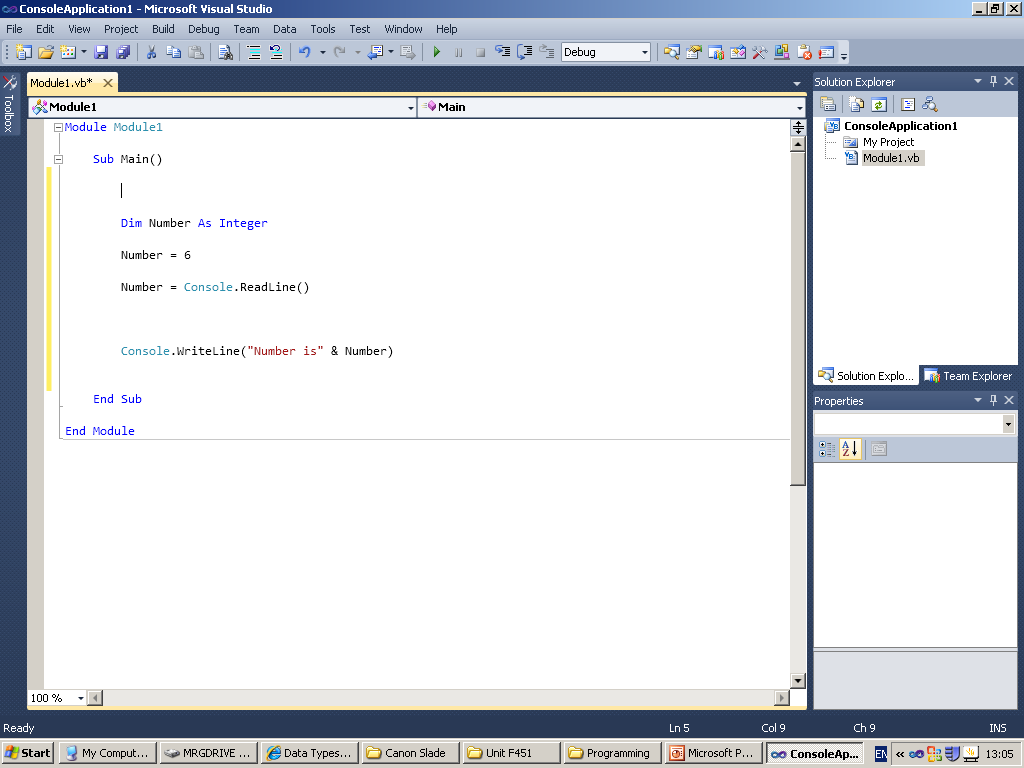 In this example the blue words are Keywords and must be typed correctly. We have used “number” as the name for our variable. It is IMPORTANT that you give all your variables a DECENT name otherwise you will forget what they are for when making bigger programs. Spaces are not allowed in names of variables so capitalisation can help. E.g. MyVariable makes it easy to read.Getting a value into a variable:I’ve just above two ways of getting a value into a variable. The first way is allocating a value through the program. If I were to do this with a string(see below) then you would need to use the quotes (e.g. String = “Mr Gristwood”).  The first few examples that you will make will require you to allocate values via the console.readline as covered in the previous lesson. This is a way of placing whatever is typed on the screen into a value that we can save and use for later.Using a variable in a programOnce we have allocated values to a program we then need to use and manipulate them. This is where you start to use things you have learned in maths and algebra to change the value in them e.g. 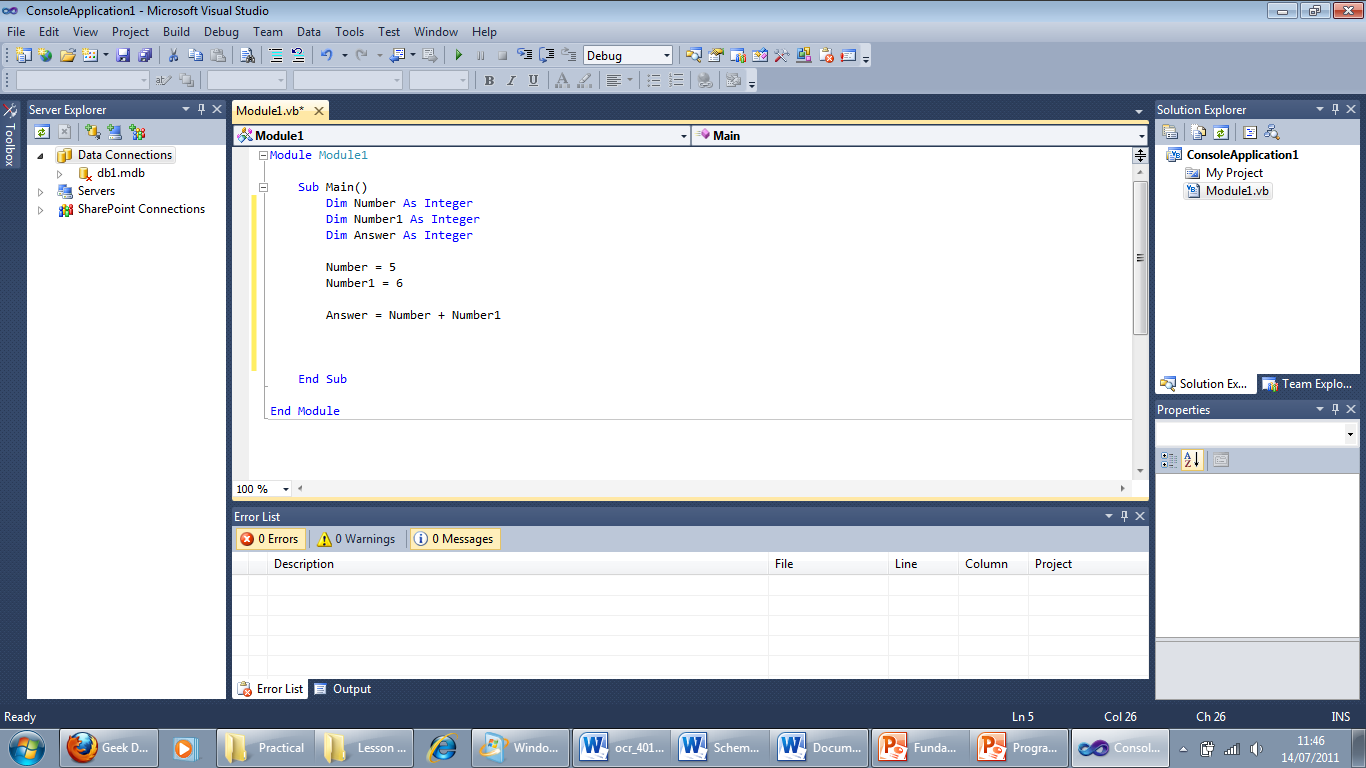 In this example we are adding together number and number 1 to place the value into the variable ‘answer’. So what is the value of Answer now?Printing out a variableOnce we have saved a value into a variable we need to do something with it. One of the most common things to do is to print it out to the screen. Below is the code to do this.As you can see the words in quotes are written words that we want to display to the screen, the word ‘Number’ is the variable we want to print. In order to link these 2 values together we have to use the & sign.Now, the example above shows how to work a variable with an Integer. There are a number of different data types that can be used for variables so that you can store different information:String – Stores strings of letters e.g. “Mr Gristwood”Integer – a numberChar  - One Character e.g. “A”Date – stores datesThese are the basic data types however there are MORE TO BE ADDEDExercisesModify the program in exercise 1 so that it accepts a number  of questions and places them into variables. At the end of the program, print out each of the answers to the screenMake a program that accepts 3 numbers from a console.readline() adds them all together and then  displays the numbers the person has typed in and the final answer.Modify the program further so that it asks for a person’s name and their two favourite numbers and displays their name and the numbers they have given and what the answer is when MULTIPLIEDCommenting CodeCommenting is probably one of the most important things that you can learn to do and will really affect your final grades when programming. Commenting is a way of adding annotations to your code.  Commenting has a number of benefits:If your code is broken and you have commented it as you go along, it’s easier to find the places where the mistakes are and rectify them quick.If you leave your code for a period of time(e.g. when you go on work experience/term holiday) when you come back to it and have commented your code, you will get back into it much quickerIf someone who has never seen your code before looks at it, they will pick up what has been going on quickly and can give you a higher mark or be able to help/improve your code.Most examiners will only give you marks IF YOU COMMENT YOUR CODE. In real terms, as a programmer, nothing is more irritating than opening up a program and not being able to see what is going on by trying to read someone else’s uncommented code.So commenting, easy right? Like everything in life there is a right and wrong way of commenting the code. Below is two examples of good and bad code.Here you can see my Bad example. I’ve commented every line of code. This took me nearly 30 minutes to do and adds nothing to the code. Think about the people who will look at your code. Most likely, they are coders too, which means they know what a declaration looks like, they just need to see where the declarations are, shown by a comment at the start of that section of code.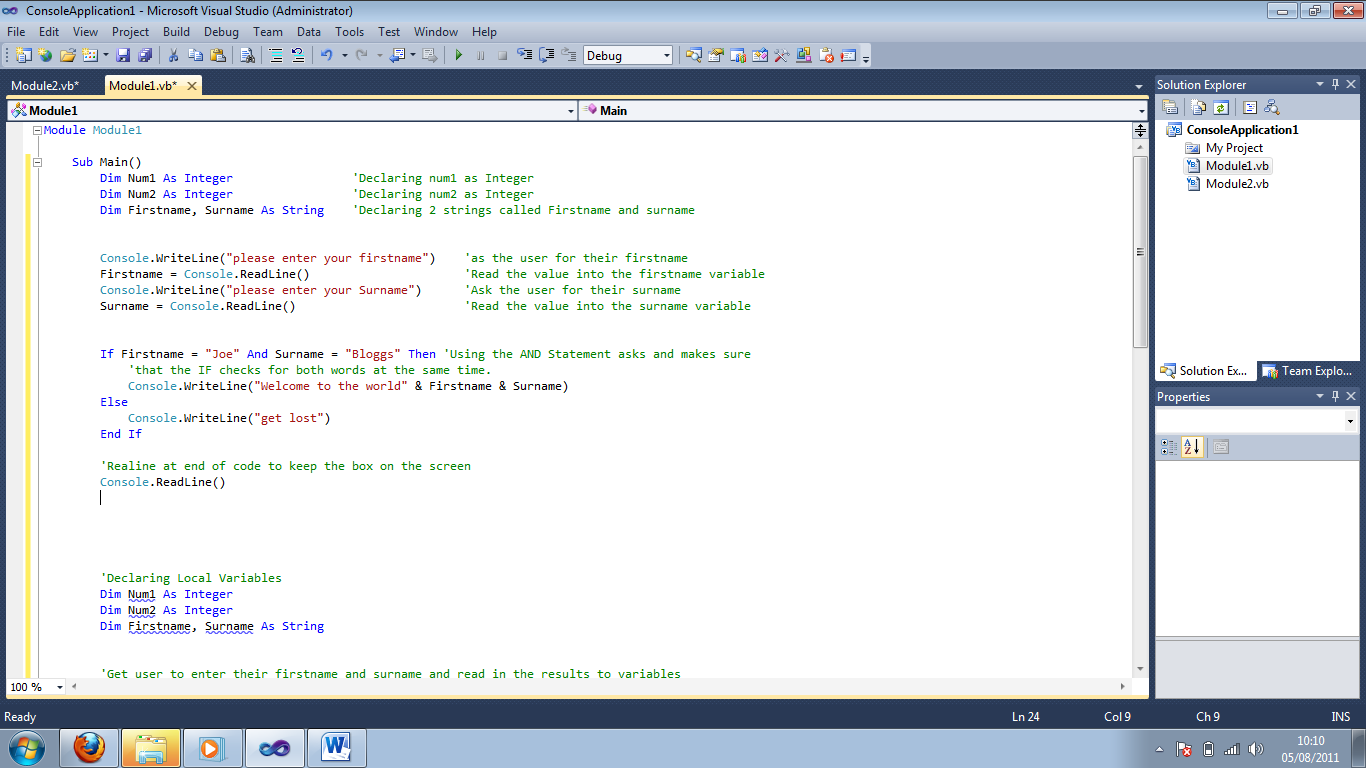 If you compare this to the good example, I’ve explained at the top of each section what is happening and left it at that. One way, you will really get bored of programming quick, because you are spending forever commenting, the other is quick and easy and can be done as you go along, which will save you time in the long run.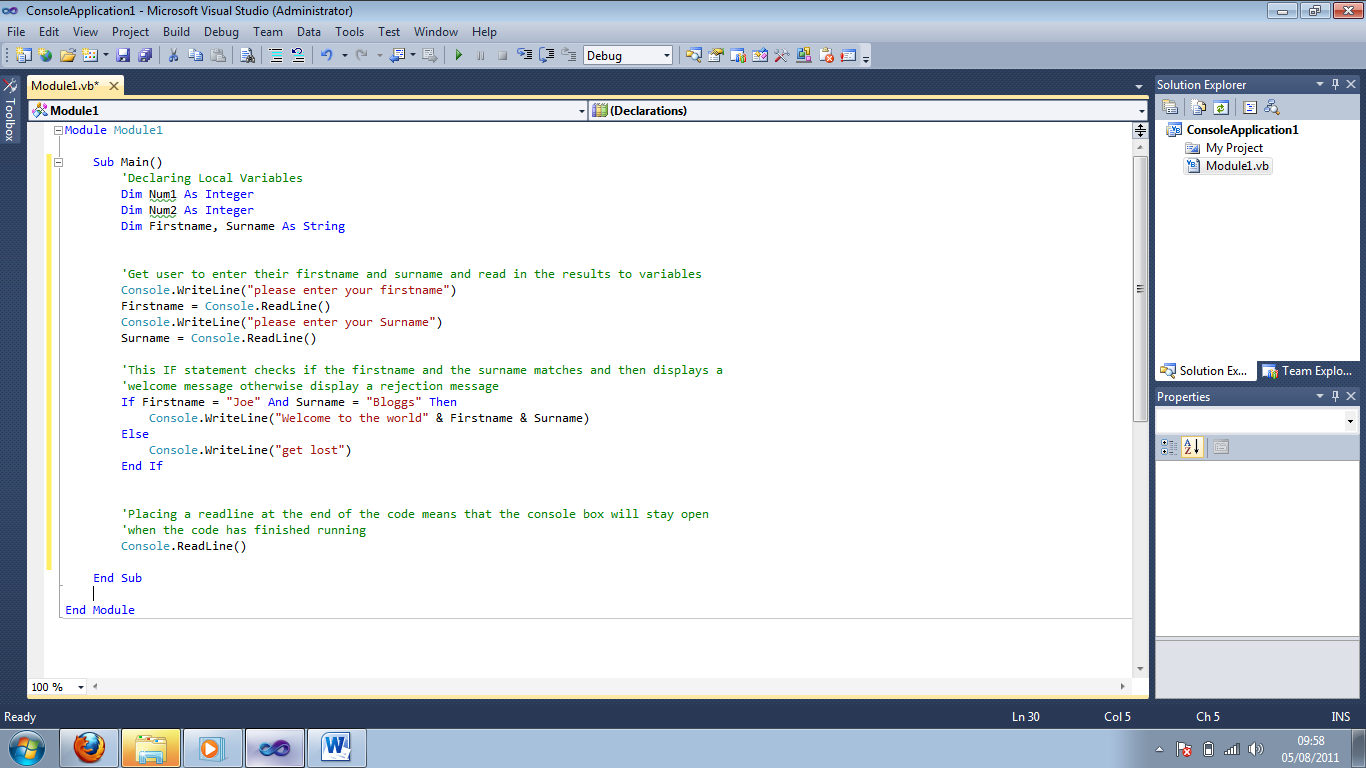 The skill is learning when to comment, ask yourself, can you explain 3 lines of code with one comment? If so DO IT.  After reading this section of the help guide, every piece of code you make should be commented.The Selection statements (If and Select)The If StatementIf statements are one of the most powerful statements that you can learn. These are REALLY useful as they are known as selection statements. They are used in programs in order to make a decision for you.  We use IF statements in everyday life, but when we process them they seem slightly different: IF StillHungry THEN GetMoreFood.This is an example: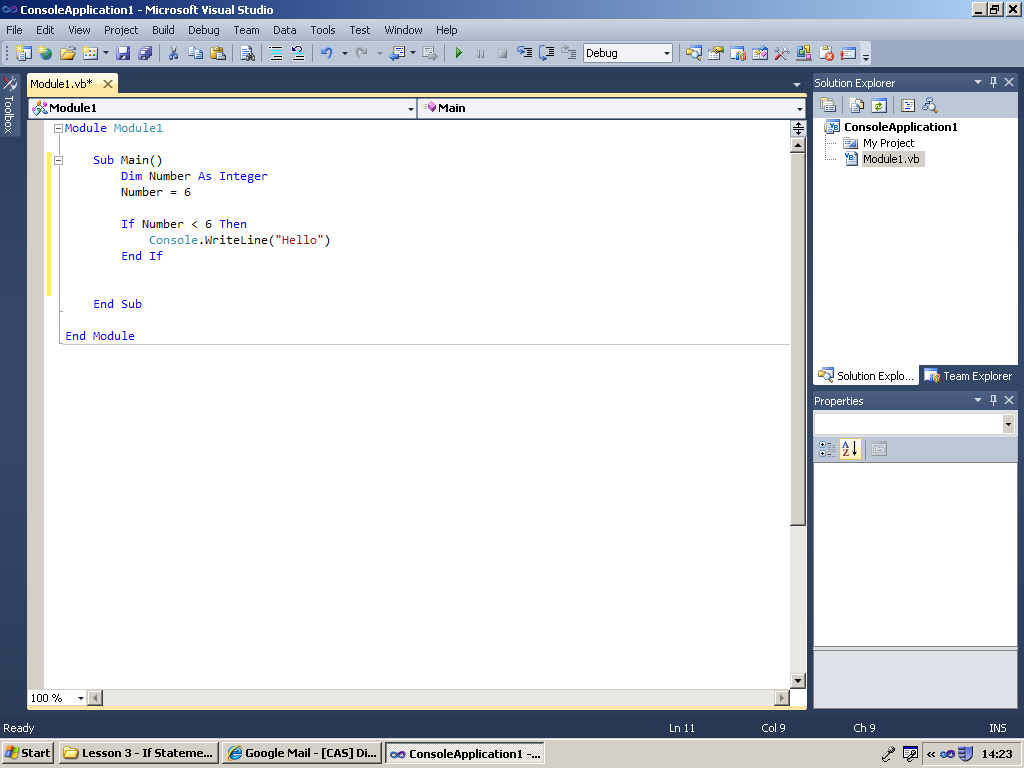 This is the basic selection statement, If the number is less than 6 then print the word “hello”.  Now this is a simple statement, that allows you to make a simple choice. In the cup of tea example,  If you want sugar, add sugar, otherwise move on.If statements can also be extended to include the ELSE statement, this makes them more interesting.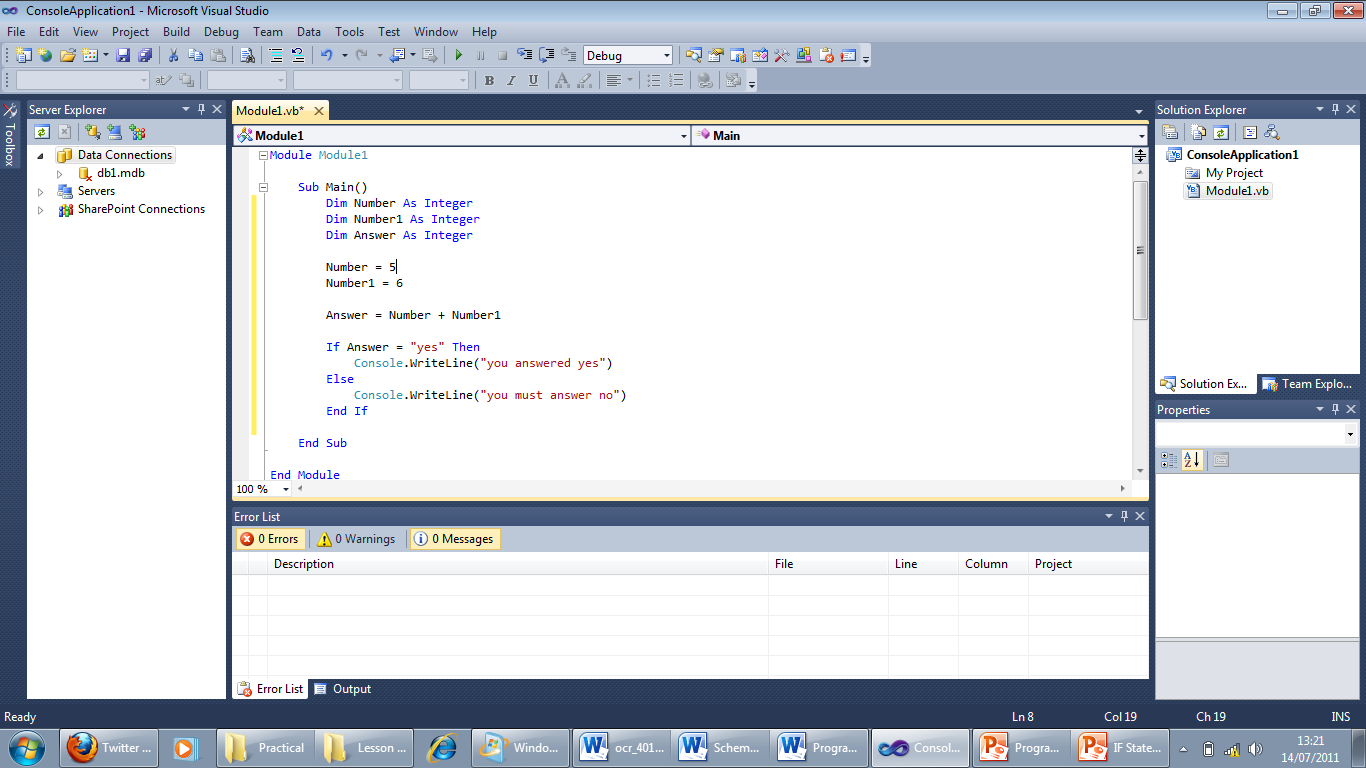 This allows someone to make a choice or decision.  If there are only 2 options(e.g. yes, no), then an else statement can be useful.  The final version of the IF statement is the ELSEIF statement.  ELSEIF can work better if you have multiple options and you want to accept a number of different answers. An example of this is shown below: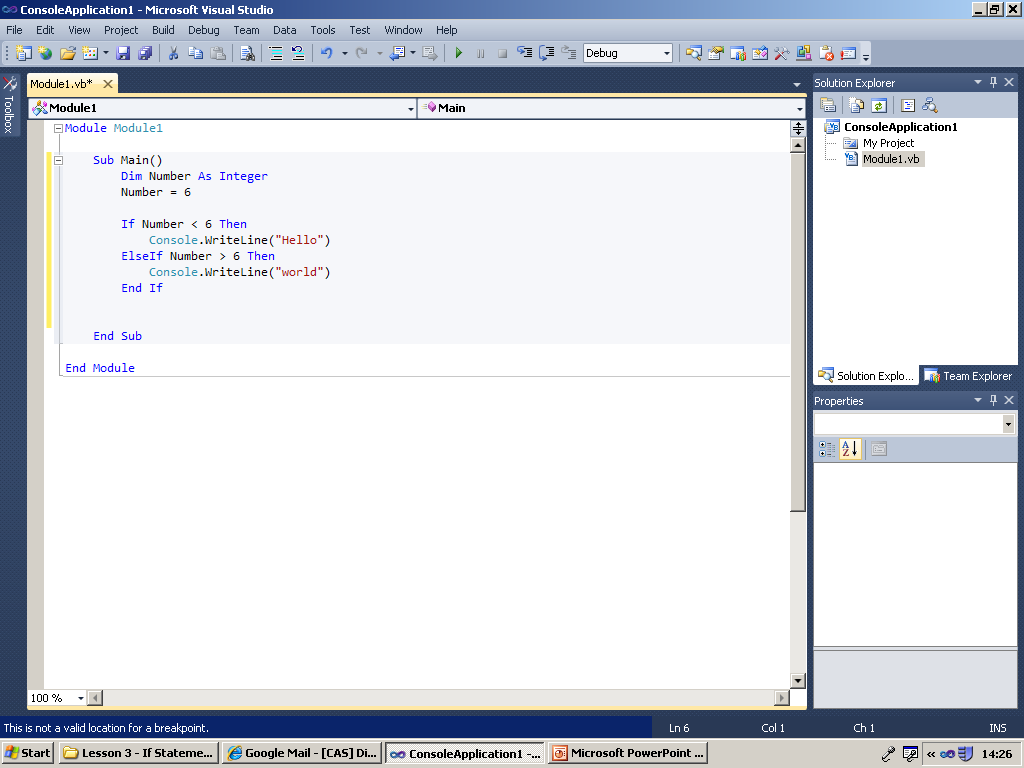 If Statement ExcercisesWrite a program that asks the user for their Password, IF their password is equal to “password” then let then print the message “welcome to the world”, otherwise print “Access Denied”Modify your existing program that asks for the user’s 2 favorite numbers. Then ask the user for what they want to do with those numbers ( +, -, *, /) then perform that operation using IF StatementsWrite another program that asks for the user for the answer to “life the universe and everything” If the number is less than 42, print the answer “too low” Otherwise, if the answer is higher than 42 print “too high”. Otherwise, print “Spot on”The Case StatementThe case statement is another form of Selection statement. It is best used when you have multiple options and you want to select one based on a condition. An example of a case statement is shown below: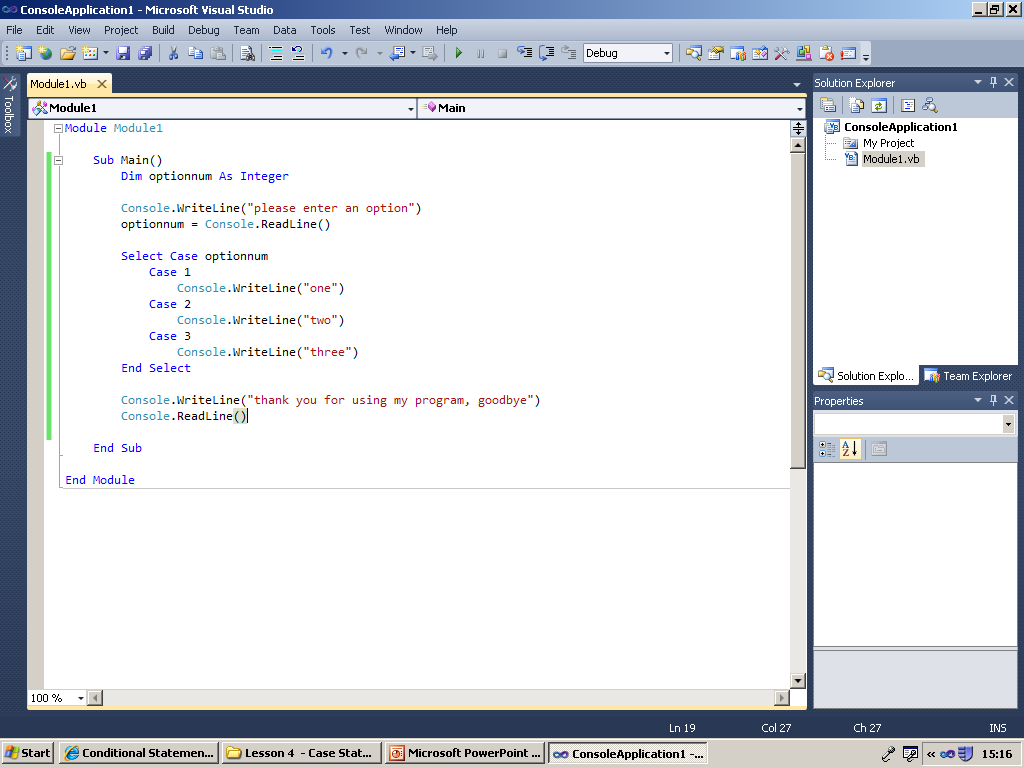 In this example I have an option number, and depending on the choice the user selects then it will display the number in words.  This works out as a lot less typing than an IF/ELSE statement.Case, What Else?When making case statements it is important to have a ‘final’ condition, so that if someone types in an incorrect value the program allows for it.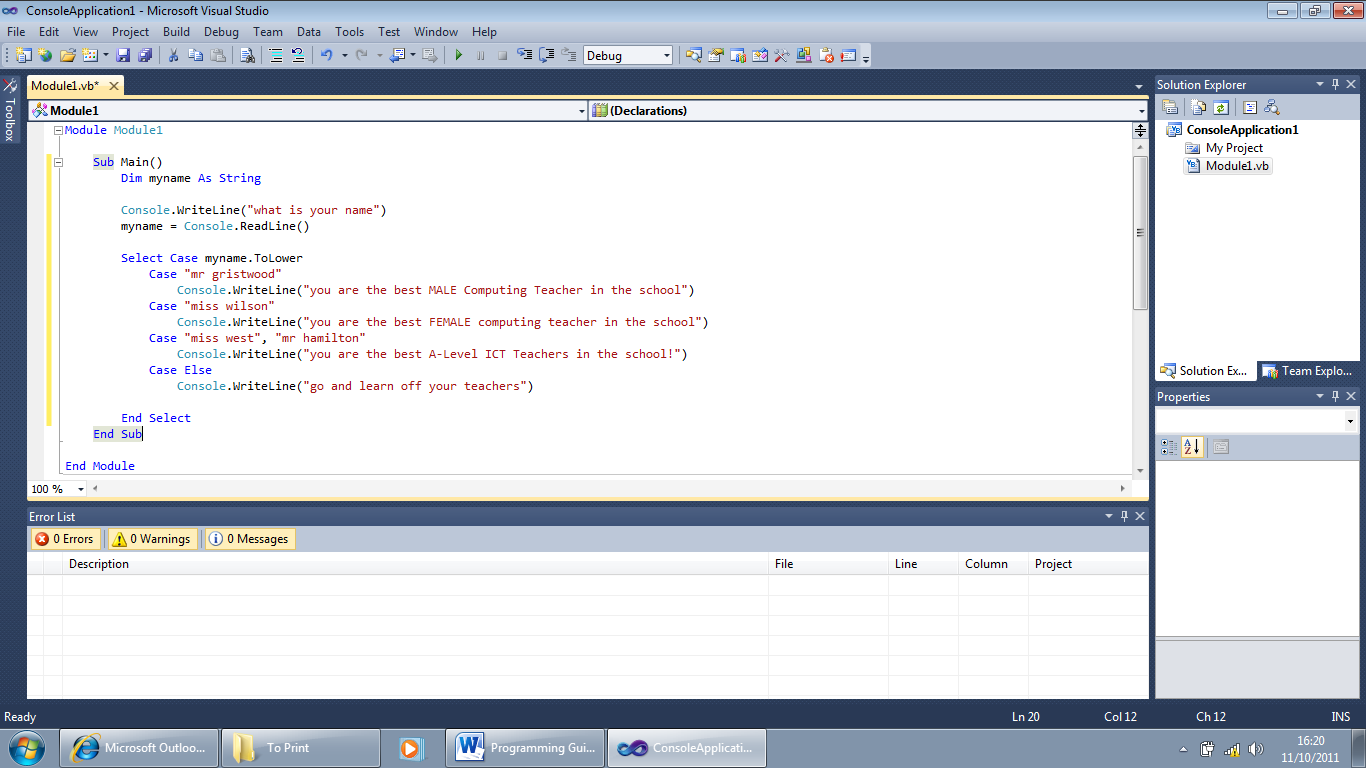 In this example, there is 2 computing teachers and 2 ICT teachers at A-Level. If you type in any of their names, then it will display an appropriate message, otherwise, tell students to go and learn of these teachers. You can see the different structures of the case statement; A Case statement that has 2 possible values that can display the same message and the ‘CASE ELSE’ statement which is for incorrect values.Every selection statement should have an option for if the user enters an incorrect value.Case Sensitive Case’s?This case statement shows what can happen if you use numbers for a case statement, but what if you wanted to compare words? Case statements are CASE SENSITIVE. This is a problem, because you can TyPe SoMeTiMeS with mistaken caps in the wrong place.  The way round this is to use a Toupper or ToLower command.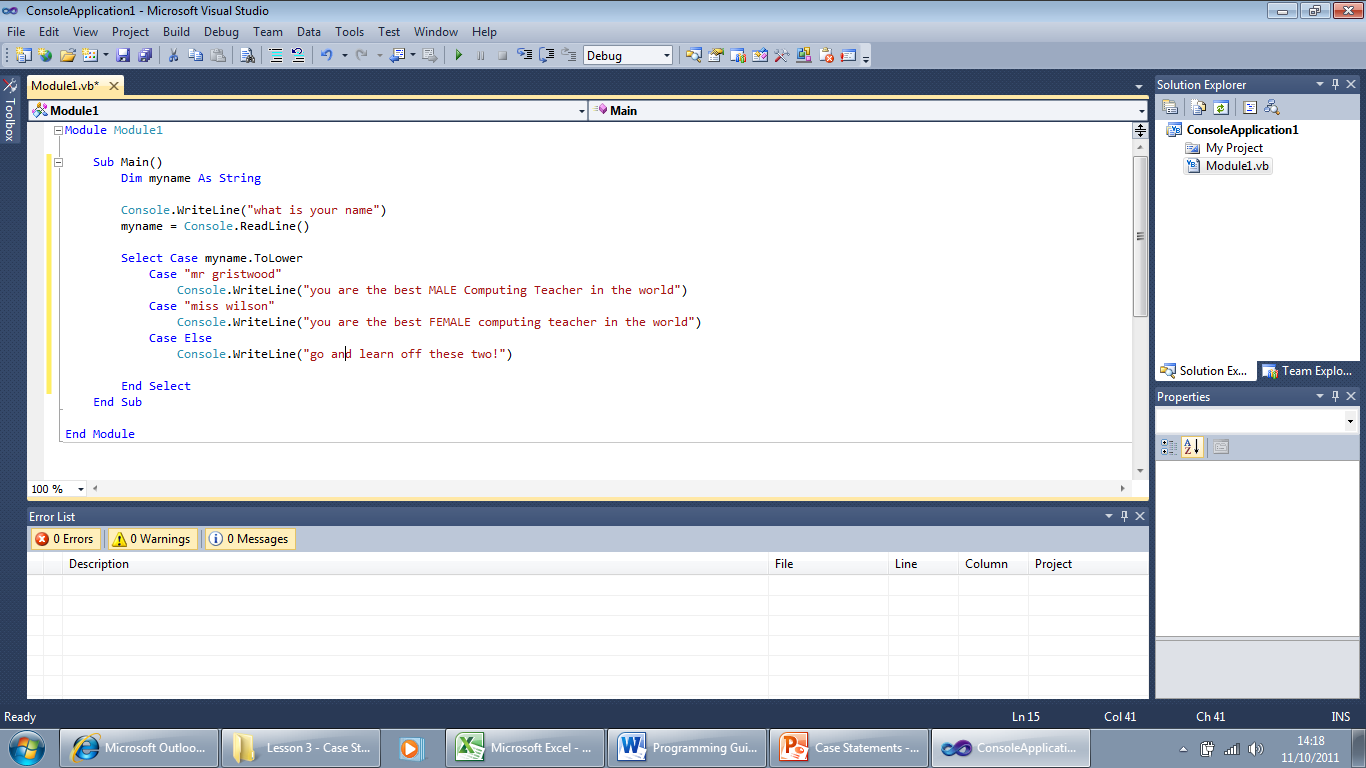 This will turn the entire variable ‘myname’ into lower case, making it easier to find the answer.Case Statement ExercisesModify your calculator program, use a CASE Statement instead of IF’sWrite a menu system that asks the user to pick from a list of foods. If the user picks a healthy options display a positive message, otherwise display a negative message.Modify this so that you ask someone who picks a healthy option if they want mayo, if they pick mayo display “ohhh, you were so close to being healthy” or something like this.The Repetition StatementsRepetition statements are good for when you want to do something a certain number of times or until a condition is met. These are good for when you want someone to press the correct button or show something a number of times before quitting the loop.The FOR loopFor loops are the counting repetition statements. For loops are used to count until a certain point and then quit. 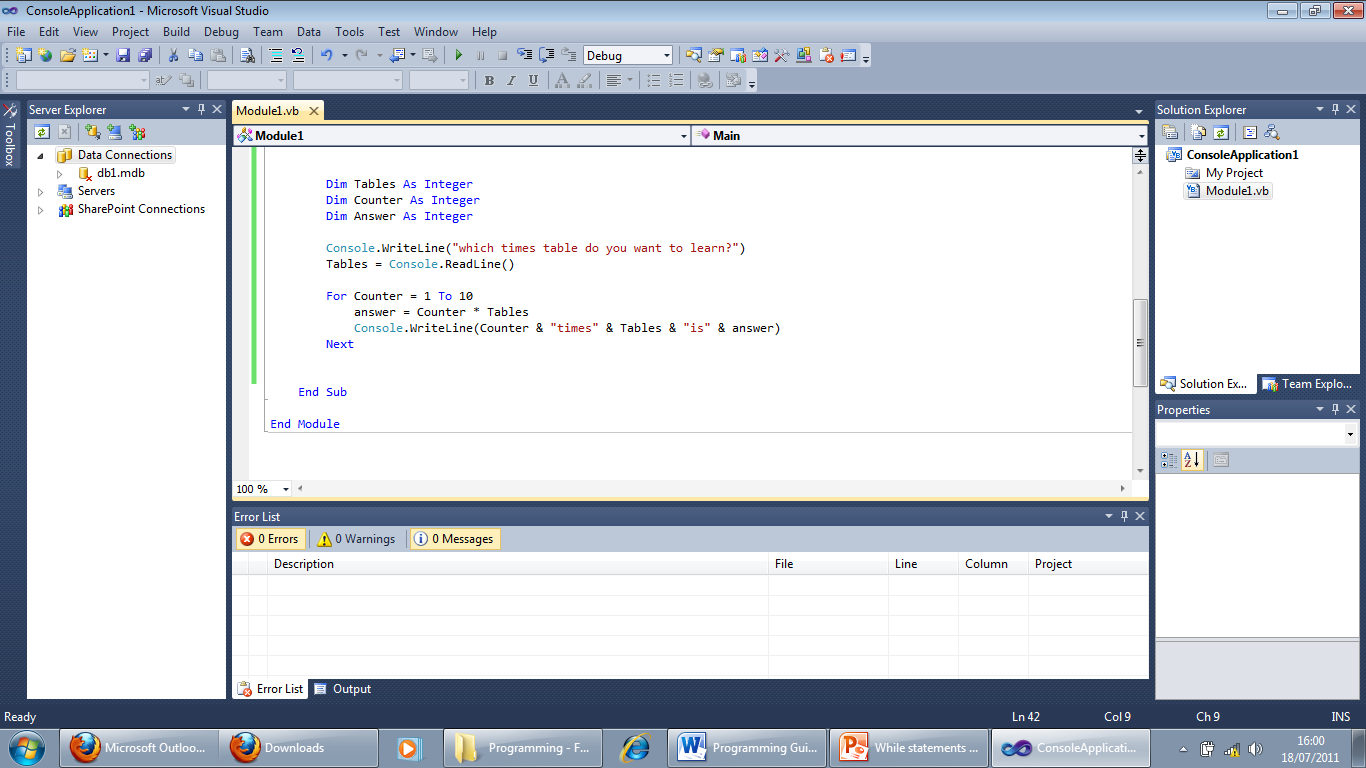 At the moment, FOR loops can seem pretty pointless, but when combined with Arrays later on (see the relevant chapter for examples)ExercisesWrite a simple For Loop that asks how many times they would like to display a certain message on entering this number the program then prints out the message that many times.Make a variable that has a number in it. Give the user 10 guesses to pick the correct number,  if the number is guessed correctly then exit the for loop and display either a congratulations statement or a commiseration statement. (You will need to use a FOR loop and a number of IF Statements as well as the EXITFOR command)The WHILE loopWhile loops are probably the more useful of the repetition statements, however can be more complicated than FOR loops because of it.  While loops are designed to loop until a condition is met, this can be anything, while a variable is not equal to a word, while something is less than something else. This makes them extremely powerful and if you understand the syntax of IF statements you should be able to work these out. An Example of a simple while loop is shown below: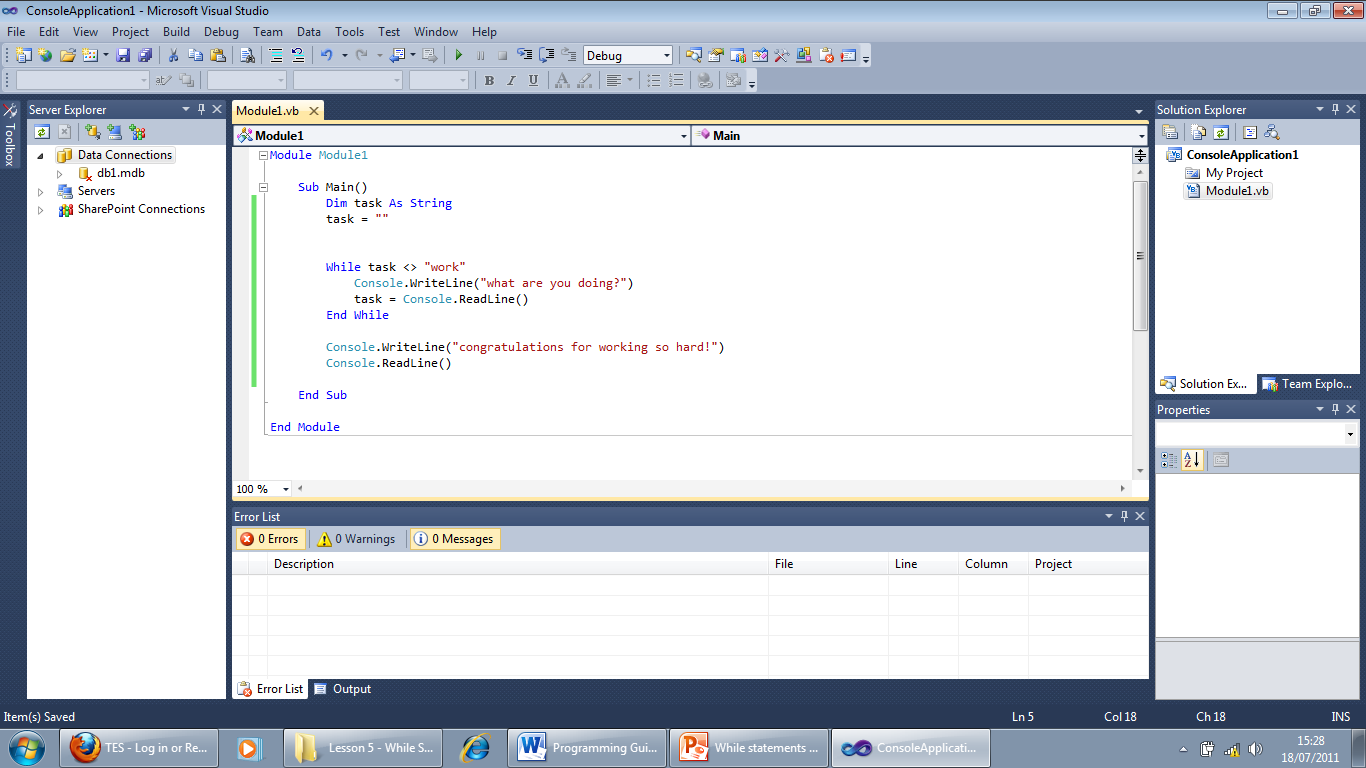 As you can see I have a variable called ‘task’ that I set to blank as soon as the program starts, this is called initialisation (setting everything to blank so that they work correctly).  The while loop checks for to see if the value of task is equal to work and if it isn’t keeps on going around the loop.There is another kind of while loop, which is the Do…Until Loop. This works almost the same way as the while loop but it allows you to enter the loop before you check for the condition to keep looping. 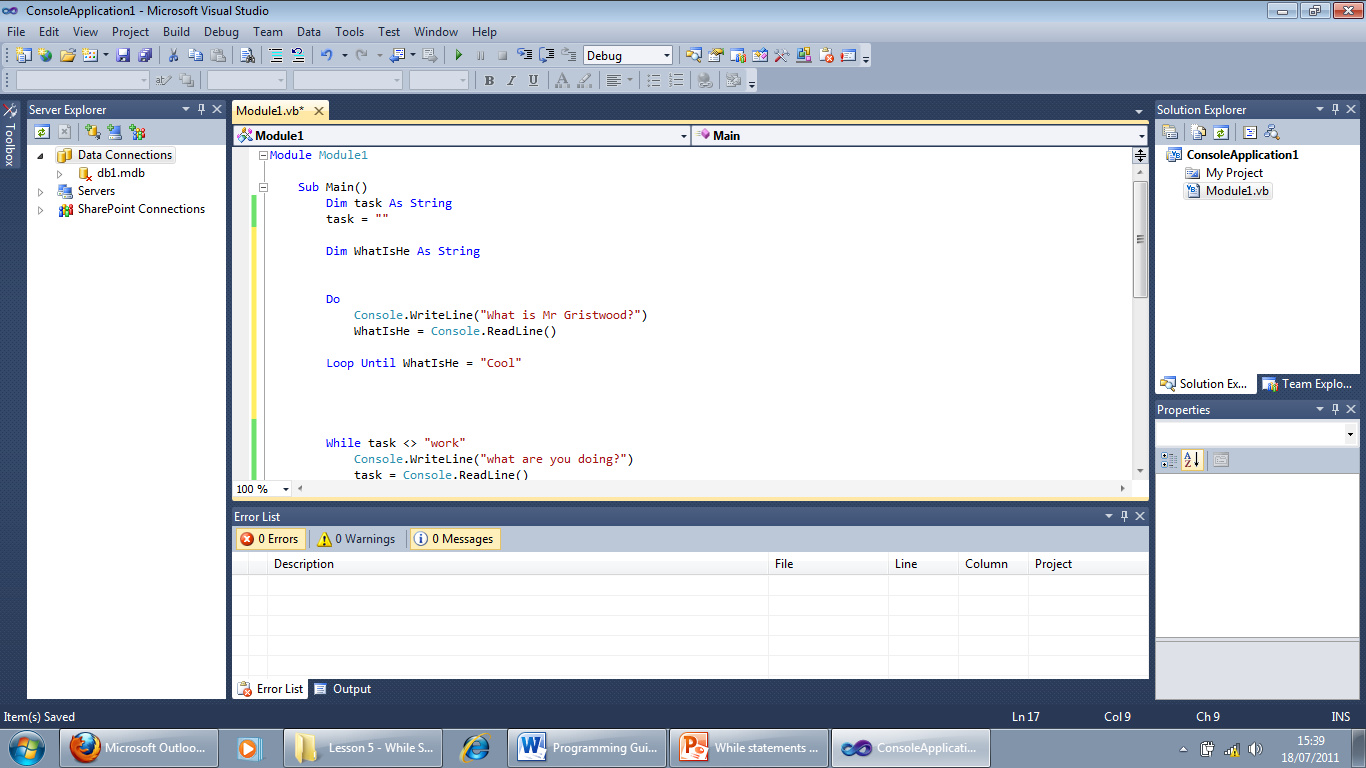 You can see in this case I have not had to initialise the string, as we only test to see if the answer is right after we have accepted the value for it.  The ‘until’ statement can be quite a useful alternative to the while statement as it does exactly the same thing, but is worded slightly differently and some people find it easier to understand.  If I were to rewrite the above statement with a while statement is would read: 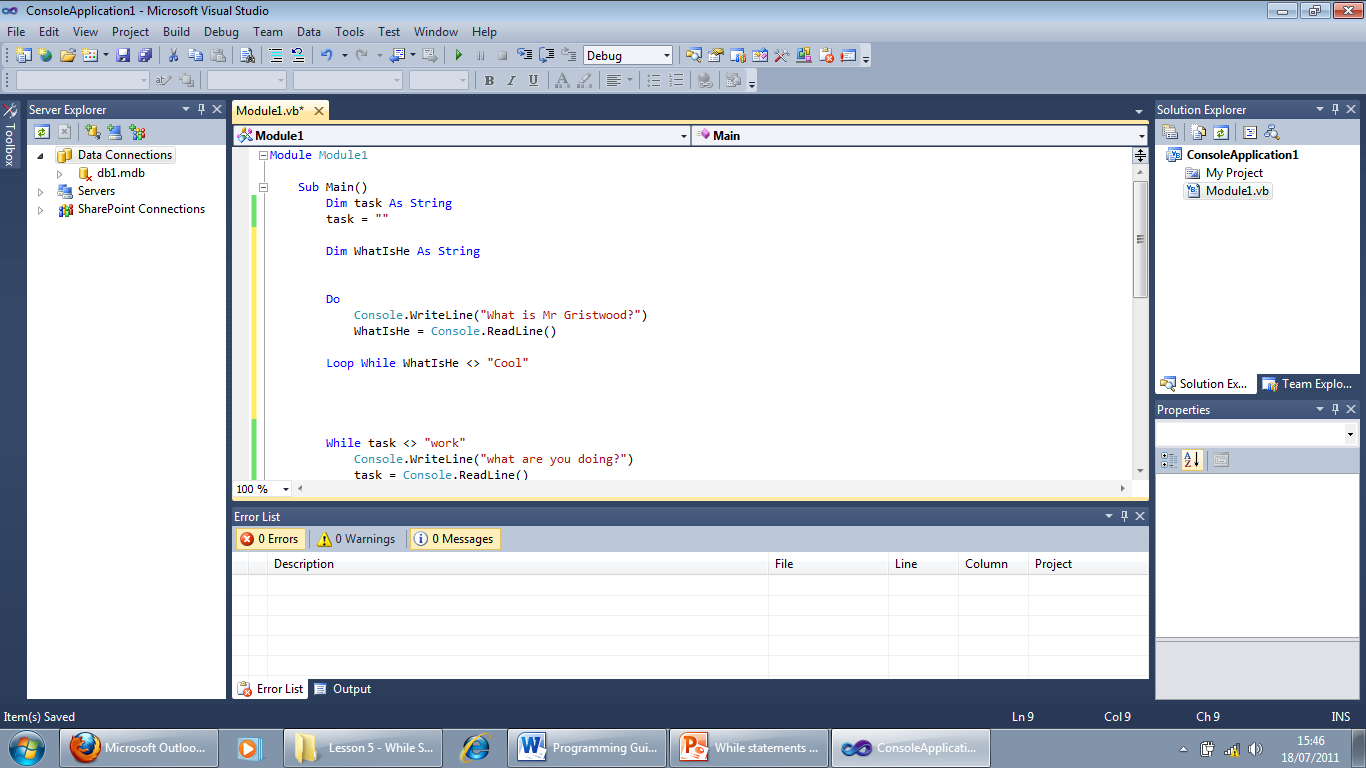 ExercisesPrompt the user to enter their password, you then have to Check their password against the one in the system. If their password is correct display “Welcome to the world” Otherwise continue to prompt for a password. For an extra challenge IF the user enters wrong 3 times, display “you are banished!” and quit (EXIT WHILE)Suppose you had a credit card, with a balance of £50 owed on it. The bank charges you 2% interest every month. How many months could you leave it, before the bank charges you £100Write a menu system that asks the user to pick from a list of foods. If the user picks a healthy options display a positive message, otherwise display a negative message. You must continue to display the menu until someone enters a quit command  (e.g. press ‘q’ to quit the program)ArraysArrays are a really important thing when it comes to programming.  Arrays are a way of making lots of variables of the same type all at once.  The proper definition of an array is a “collection of like-minded data”.   What happens is that when you declare an array, you specify how many variables you want within it and the computer automatically reserves them for use later.  Below is how you declare an array: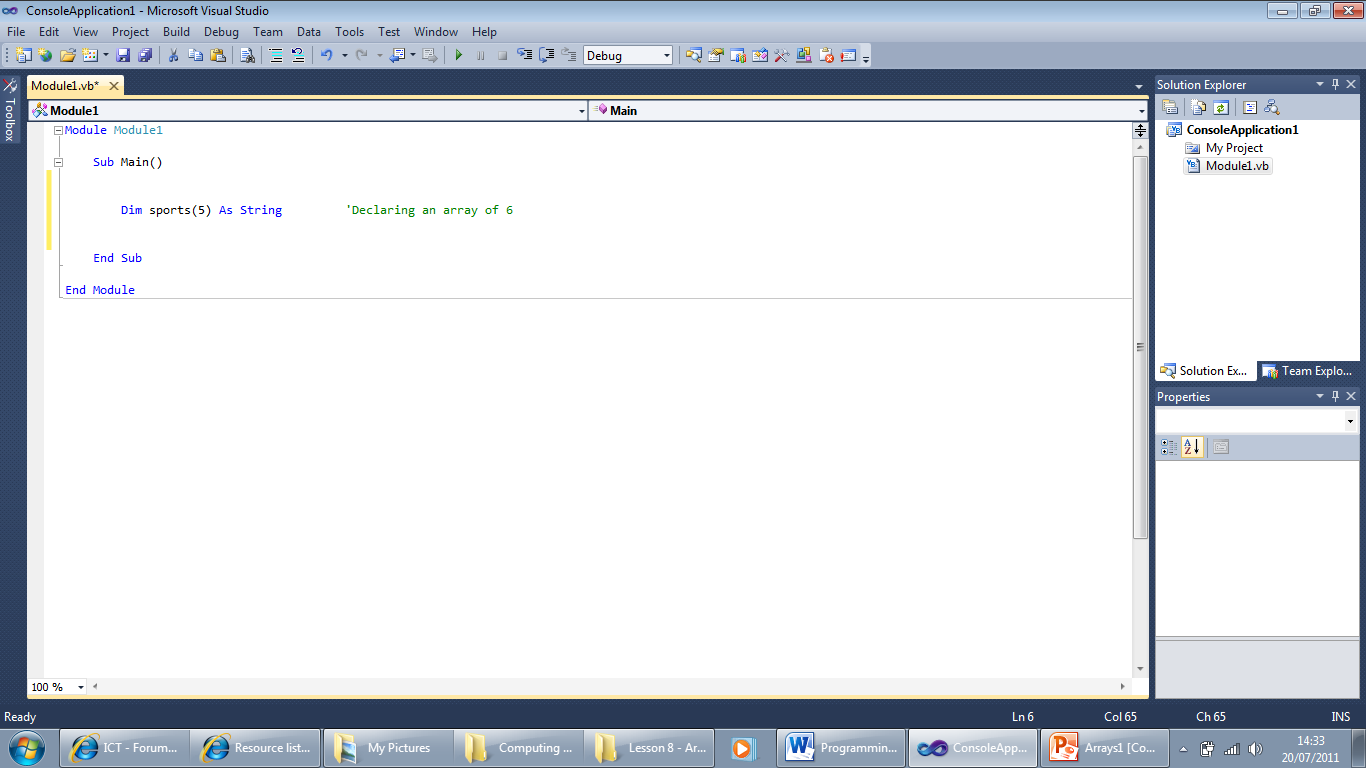 Now, as you can see from my comments, this is an array of 6? How does that work? When you declare an array, numbers always start from 0, not 1 which means you get an array of 6, not 5.  As you can see this one is of  the data type ‘string’ which means I can store up to 6 sports in this one variable.Using the arraySo, we’ve now declared our array and now need to look at how we can use it.   You can do this a number of ways, firstly we’ll look at allocating values into the array via the program, without any user interaction: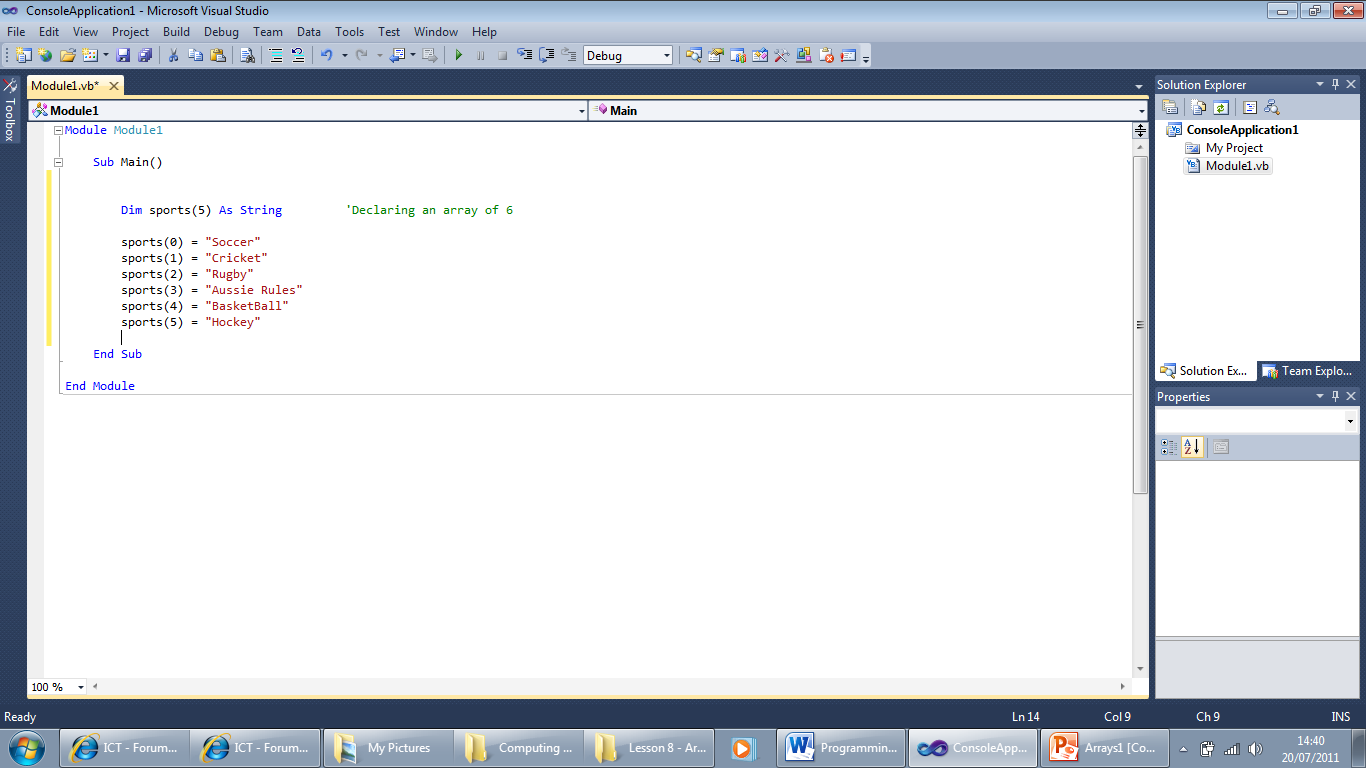 What I have done is allocate a value to each point in the array, so then when I want to print out a particular value in the array, all I do is: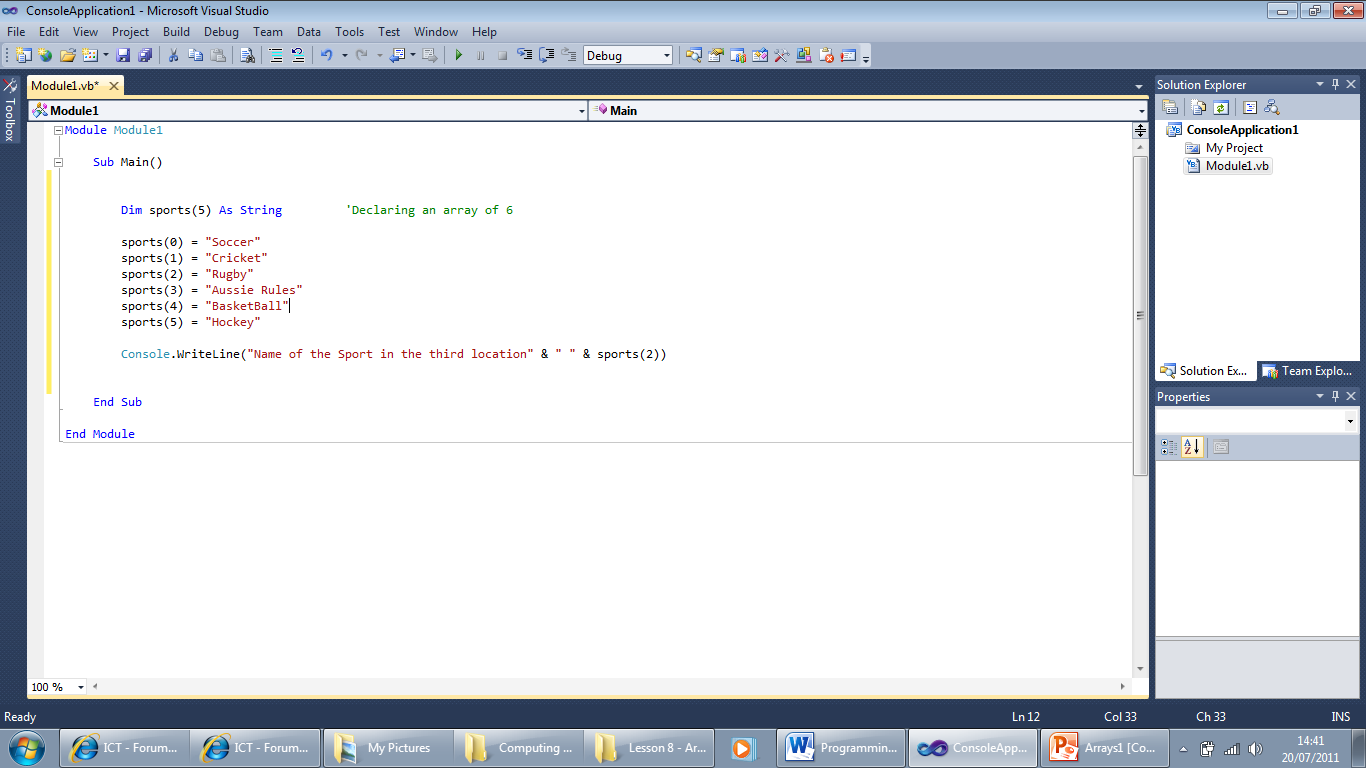 As we have said before, the third location is number “2” as all arrays start at 0.n.b. there is nothing to stop you allocating values in your array starting at 1, but when you declare an array the computer will always make a space at 0Arrays and for Loops, your new best friendEarlier we discussed how to use a for loop and how it is very useful for counting things. Once we start using arrays, it suddenly becomes VERY useful as we now have a quick and efficient way of working our way through an array with very little code.Say we want to get the user to type in 5 pieces of information, we would normally have to do something like this: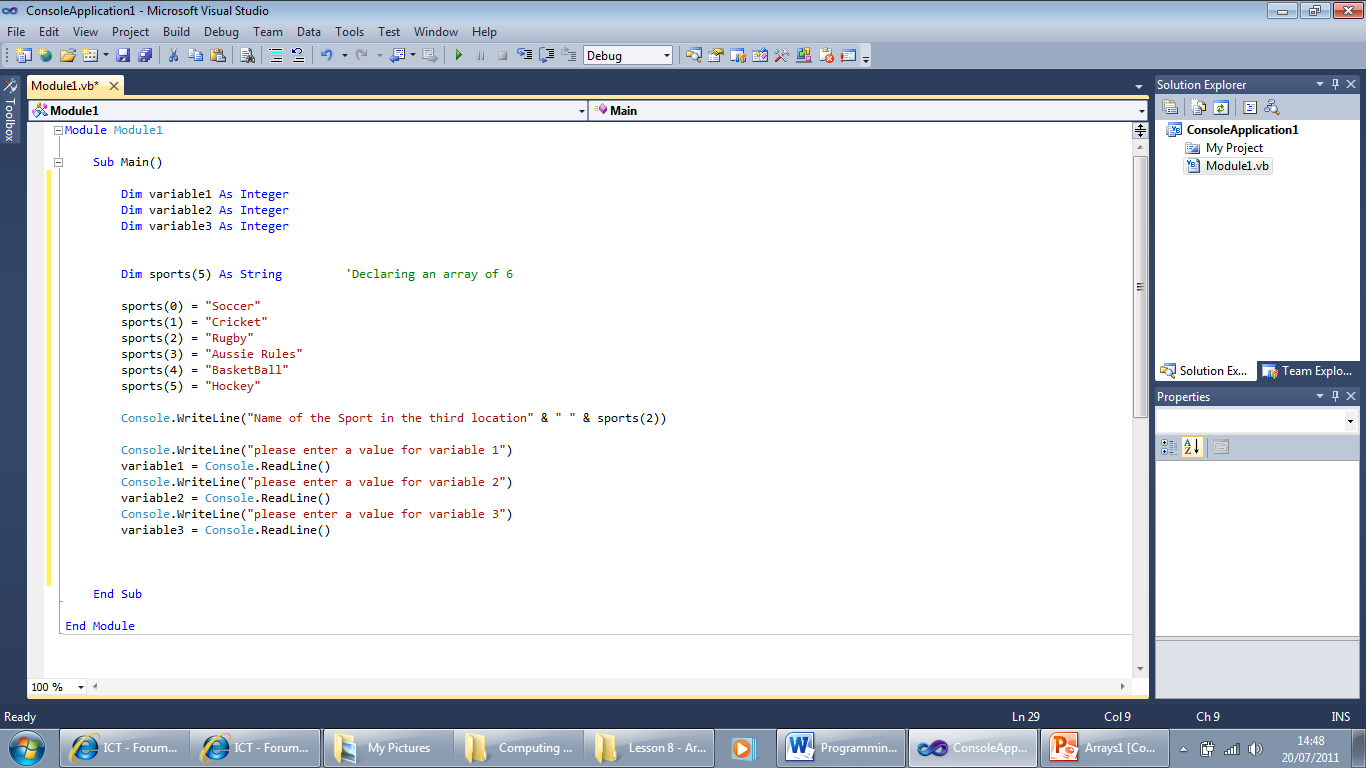 This is long, boring and time consuming. Now with the power of arrays I can do this in 3 lines for as many values as I like: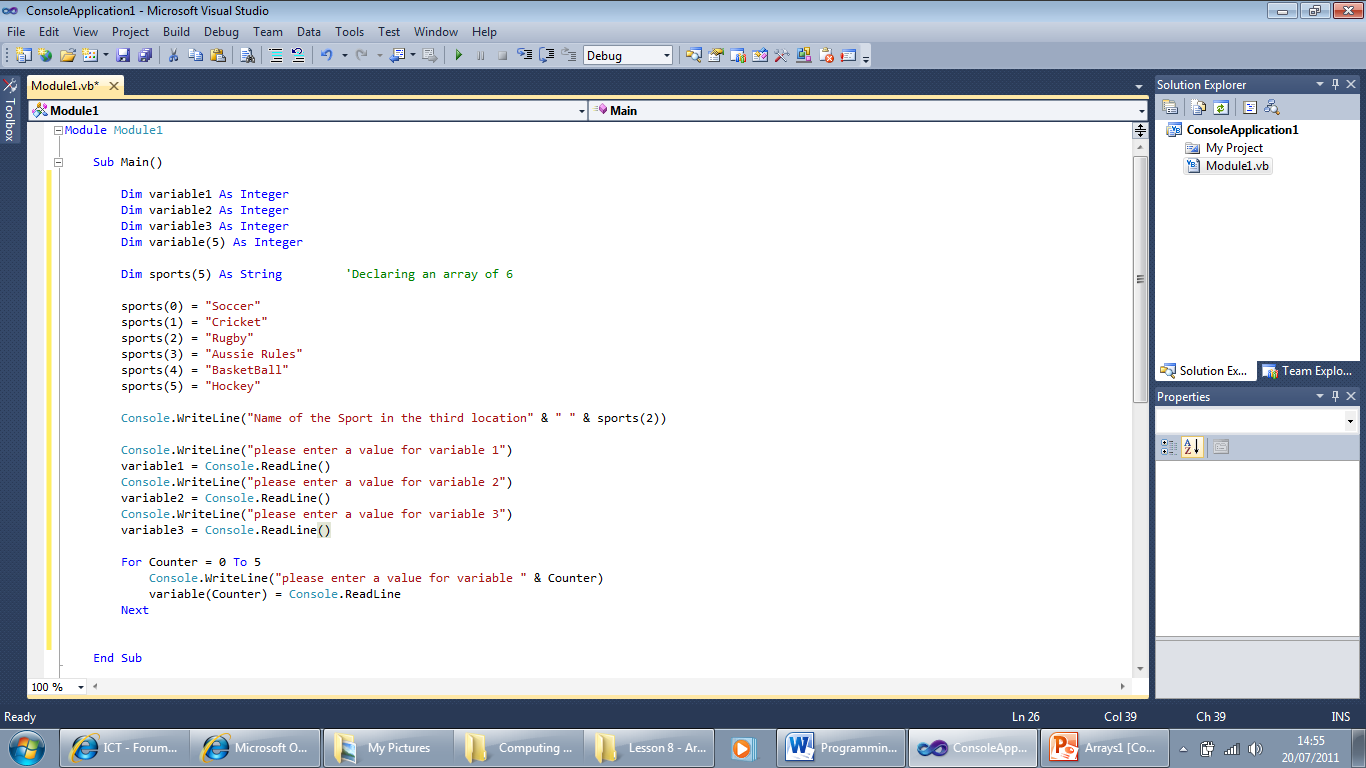 The for loop will cycle through the array adding one to the value of counter each time, which will fill up the array straight away.Array exercisesUse a Loop (While, FOR) to read in up to 10 variables into an Array, Stopping when a .(full stop) Is placed in.Write a program that reads 10 numbers entered by the user reports if any of them matchWrite a program that reads in 10 numbers and prints them out in alphabetical orderString Theory – EXAMPLES TO BE ADDED, MORE TO BE DONEOk, so by this point you should be familiar with using the ‘String’ data type and should be using it for a lot of your programs.  Now the string function is good, but there are other benefits too.  There is a whole raft of ‘specialist’ commands that you can use with string variables that can make strings REALLY powerful.  There is a full list of all the string functions available in Appendix 1, but I’m going to show you some of the more interesting examples and how they work below.String CompareString compare is a really useful function. Now, if we want to compare two values you can use an IF statement using the ‘=’ command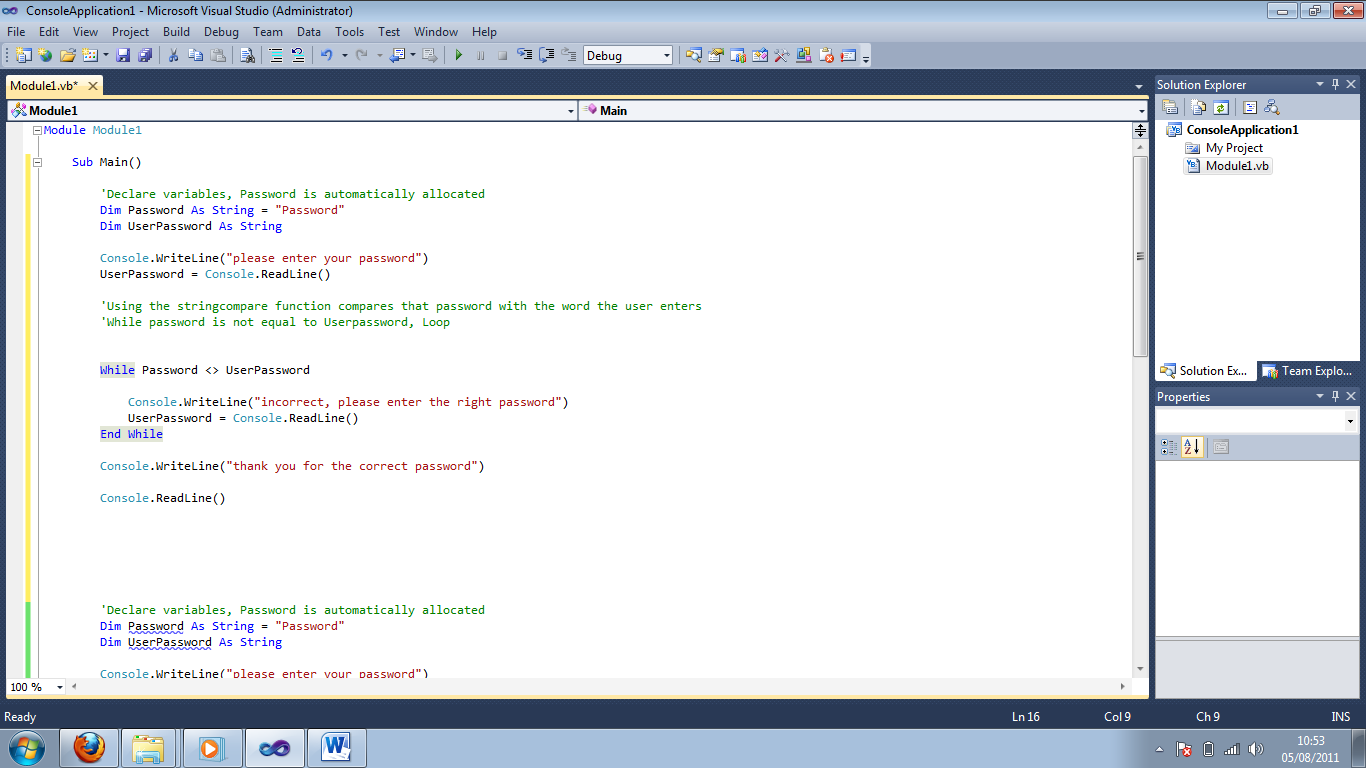 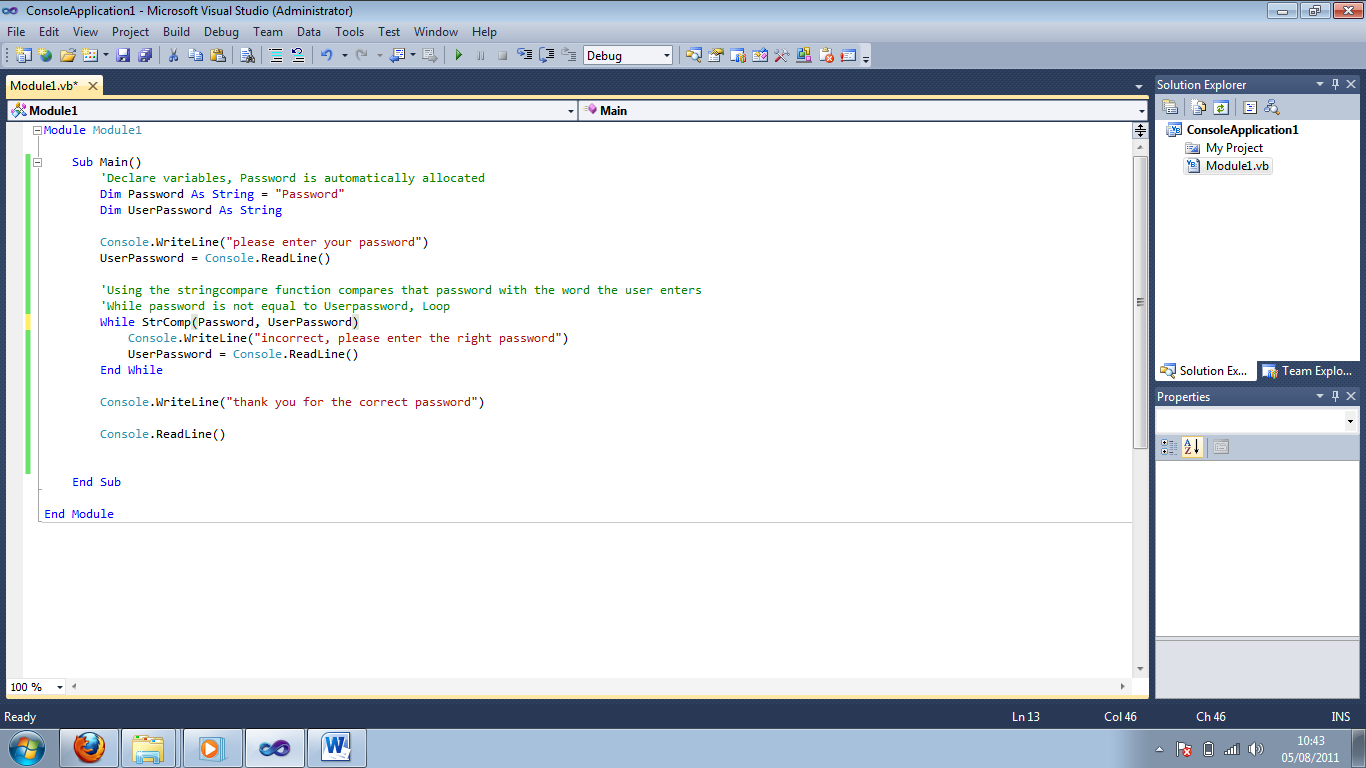 I’ve shown above the 2 different ways of doing it, as you can see there isn’t much difference.  So with the string compare function you can see the small difference it makes to the code, but in this example the code is classed as MUCH more efficient.String Functions ExercisesYour Task is to make a form application that takes in a word and returns an answer telling you if it is a palindrome or not.  Use the string functions document in order to work out how to do this.  For an extra challenge, you could try and use string functions to account for capital letters and spaces. E.g. Take out the capitals and spaces and say if it is still a palindrome.REMEMBER COMMENT YOUR CODESub Procedures and FunctionsSub procedures and functions are 2 words that really mean the same thing. They are a way of breaking down a program into smaller, more manageable chunks.  There are a couple of reasons to do this:When you are programming, if you program small bits at a time, it’s easier as you are focusing on just getting one bit of the code working and not all of itSub Procedures can be used over and over again, so if you have a part of your code that you use all the time but are just changing one, maybe two things, then you should be thinking about using a sub-procedure/function. When you use a sub it is a bit like making a new mini program on your page:How it worksSub Procedures (subs) are the easier of the 2. A sub can have values sent to it(parameters), but it cannot return values. This is important to realize early on, as the only difference between a Sub and a Function is that the Function can return values back to the program above it.A Sub Procedure, the example: 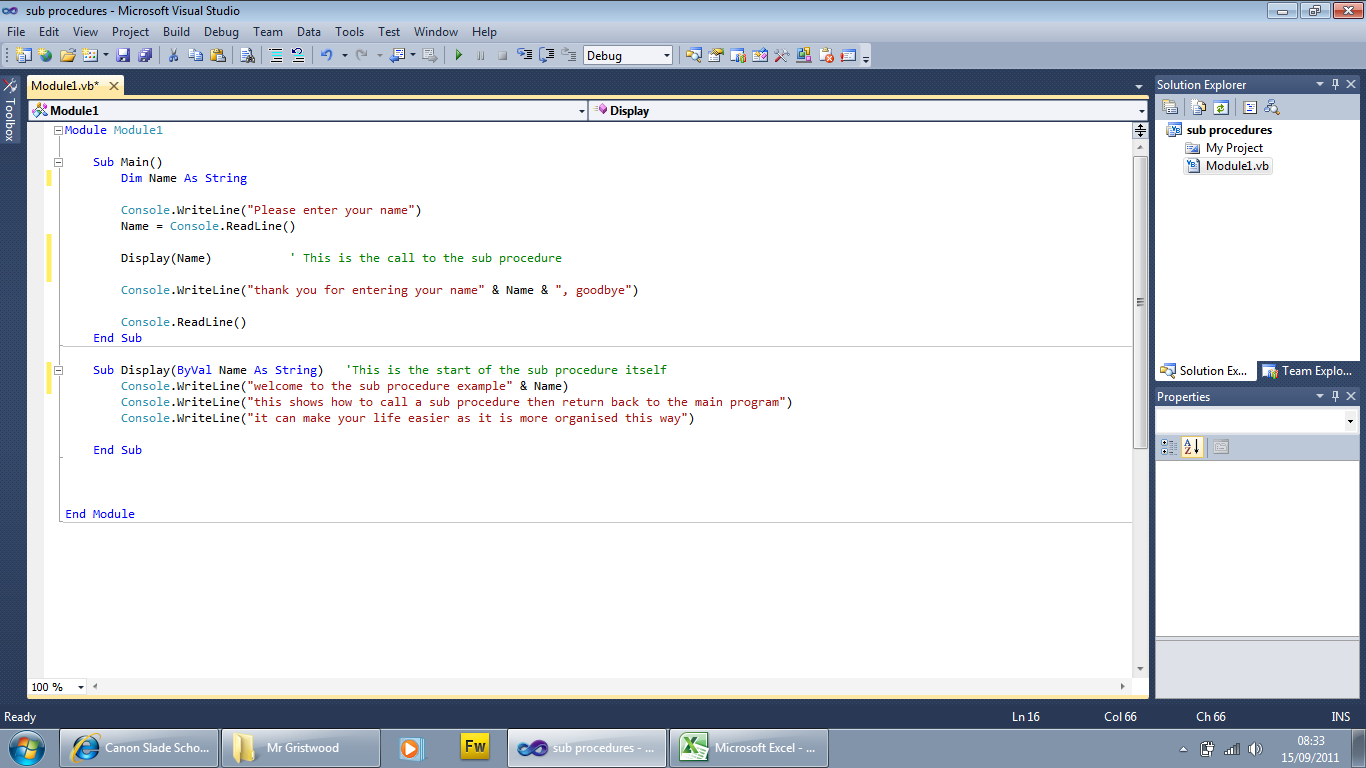 This example passes the name of the person as a parameter to the sub procedure then displays it using the ‘Display’ sub, when it has executed all the commands in ‘Display’ it then returns back to main and finishes the program.Functions, the exampleAs said above, functions can return values which sub procedures do not.  This is really useful because sometimes you want to do something to the data when in a sub procedure then return it to do something else to it later.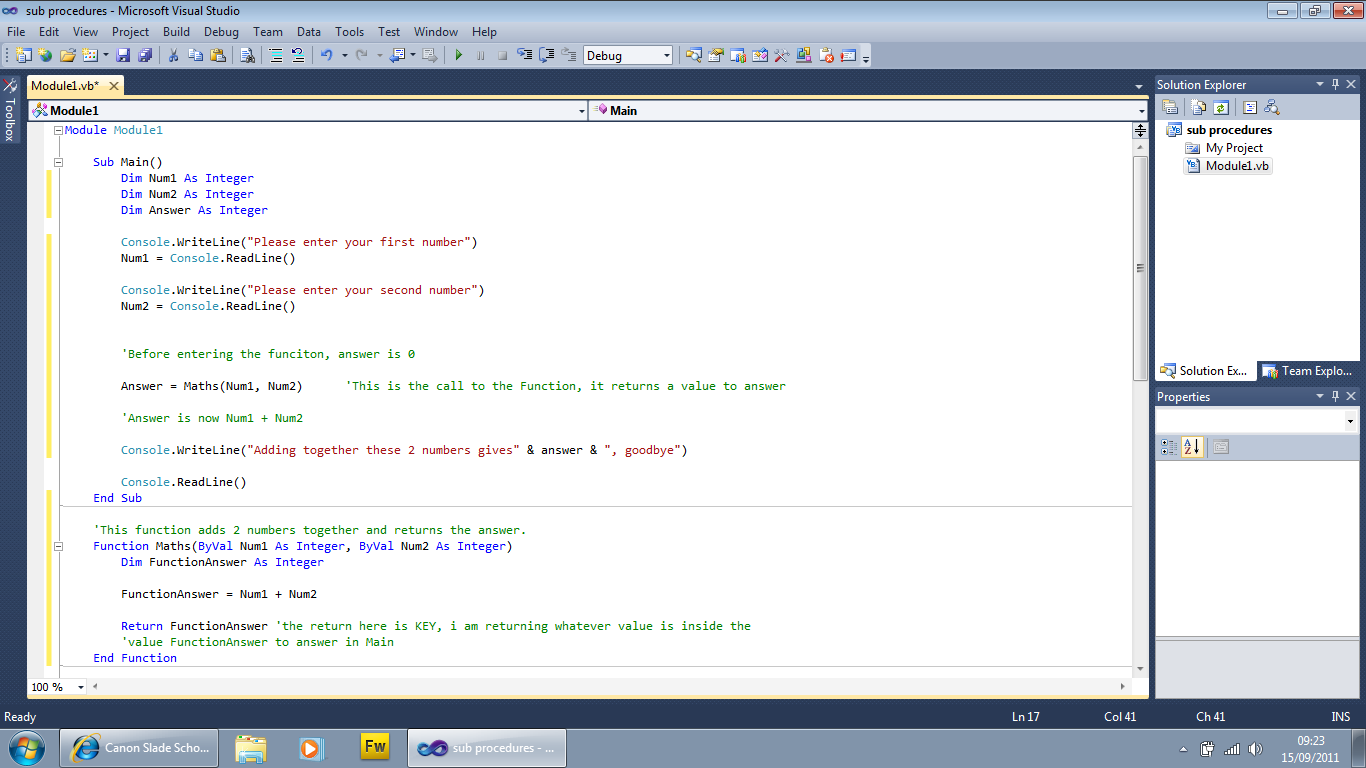 This example shows how 2 parameters are passed to the function, the function then adds them up and returns the answer. The answer is then displayed on the screen. The point to note here is the ‘RETURN’. This is the key difference between a sub and a function, functions can return values. This is not a very useful function, but if I extended it so that it did ANY mathematical operation, by sending it the 2 numbers and the operator, then it becomes useful.  Extra PointsAs you can see above, I’ve also declared a variable inside the function. This is efficient programming as when the function finishes, all the variables declared in that function ‘die’, this frees up space in memory.But what’s the point in that?
Well, any program you write will be small in comparison to the major one’s you use every day (e.g. word), but when you get to these programs, if you are not writing efficient code, your program will use up loads of memory.
So?
If your program uses loads of memory, eventually, the computer cannot cope and shuts down. This is known as the BSOD (Blue Screen of Death) where the computer becomes overloaded and cannot function anymore.The Recursive function – the hard one! – TO BE DONE Sub Procedure/Function ExercisesWrite a program  with a function that takes in 3 numbers, works out which one is the biggest out of all of them and returns that numberWrite a program with a number of subs/functions, that allow the conversion of degrees centigrade into degrees Fahrenheit (or visa-versa). Your program should ask which conversion to perform, what the temperature is and call the correct sub/function to do the calculation before displaying it to the screen.Write a function that is passed an array of 20 characters and its length, and checks the array for the character ‘@’. If ‘@’ is found, the function should return true, else the function should return false. Test your function in a program that allows the user to input characters, and using your function, returns a suitable message to the user.Global and Local VariablesSo, you thought in the beginning you learned all there was to know about Variables, WRONG!  There are 2 places in a program that you can declare variables:At the top of a Sub Procedure/Function/MainAt the very top of the programSo, what’s the point? 
Well, if you declare the variable at the top of the sub procedure/function/main then it is ONLY available in that area. You can pass that variable to other parts of the program, but on the whole a variable that is declared in the sub procedure, dies when the sub procedure ends.Global Variables are different. If you declare a variable at the very top of the program, then it exists all the way through the program. Is this a good thing? 
Well, it’s easy. Declare everything at the top and they work in all your sub procedures! 
Wow, great, lets do that then!
In programming terms this is a sledgehammer to crack a walnut, it will work, but it’s not very efficient. There are times when you can’t get a program to work because the variable won’t pass between subs easily, then you use a Global variable, but unless that happens, you shouldn’t really use them this way. In programming terms this is classed as really bad form.Global VS LocalBelow is the local variable example.  This is the way that you are used to programming. In the local variable example, all that will happen is that Answer will be the value of Num1 – Num2.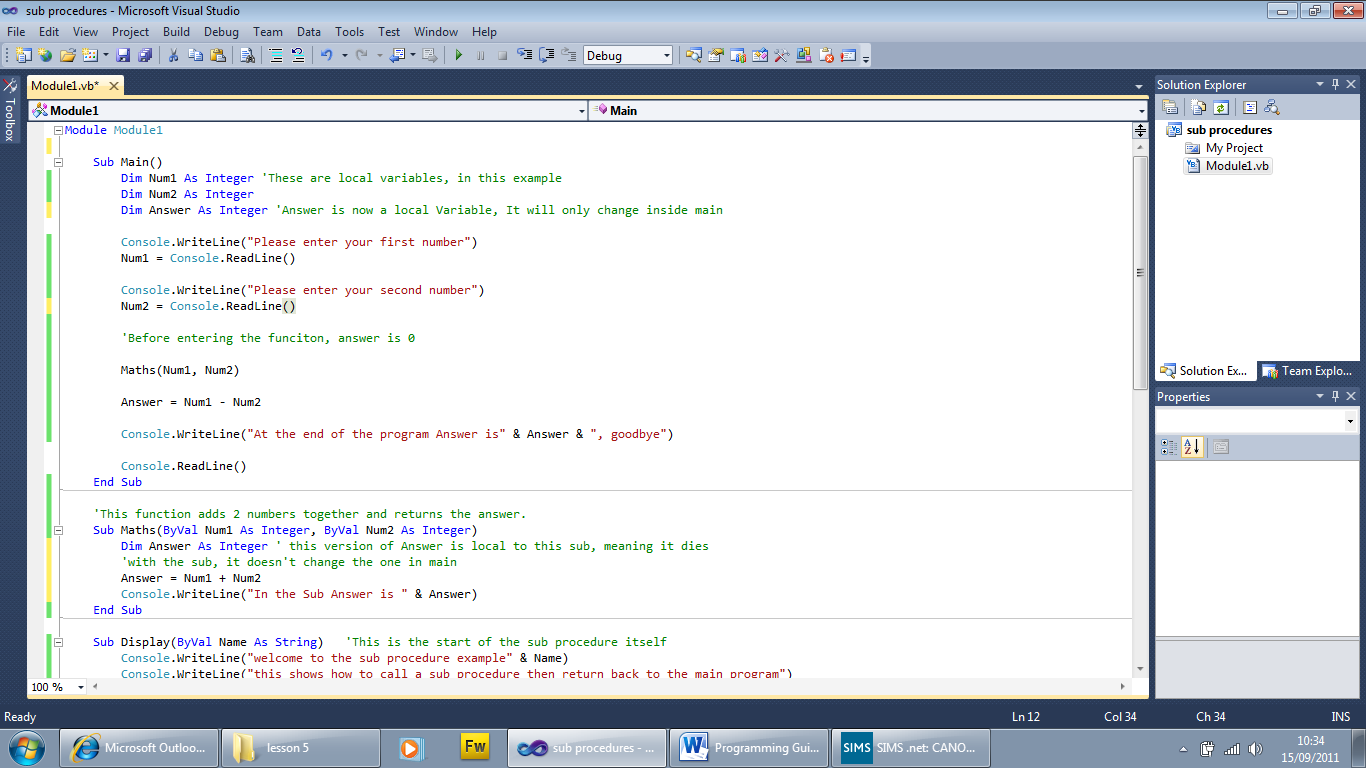 This is the global variable example, you can see that ‘Answer’ is declared outside of Main, this means it is changed in the function Maths so when it goes back to main answer changes there too.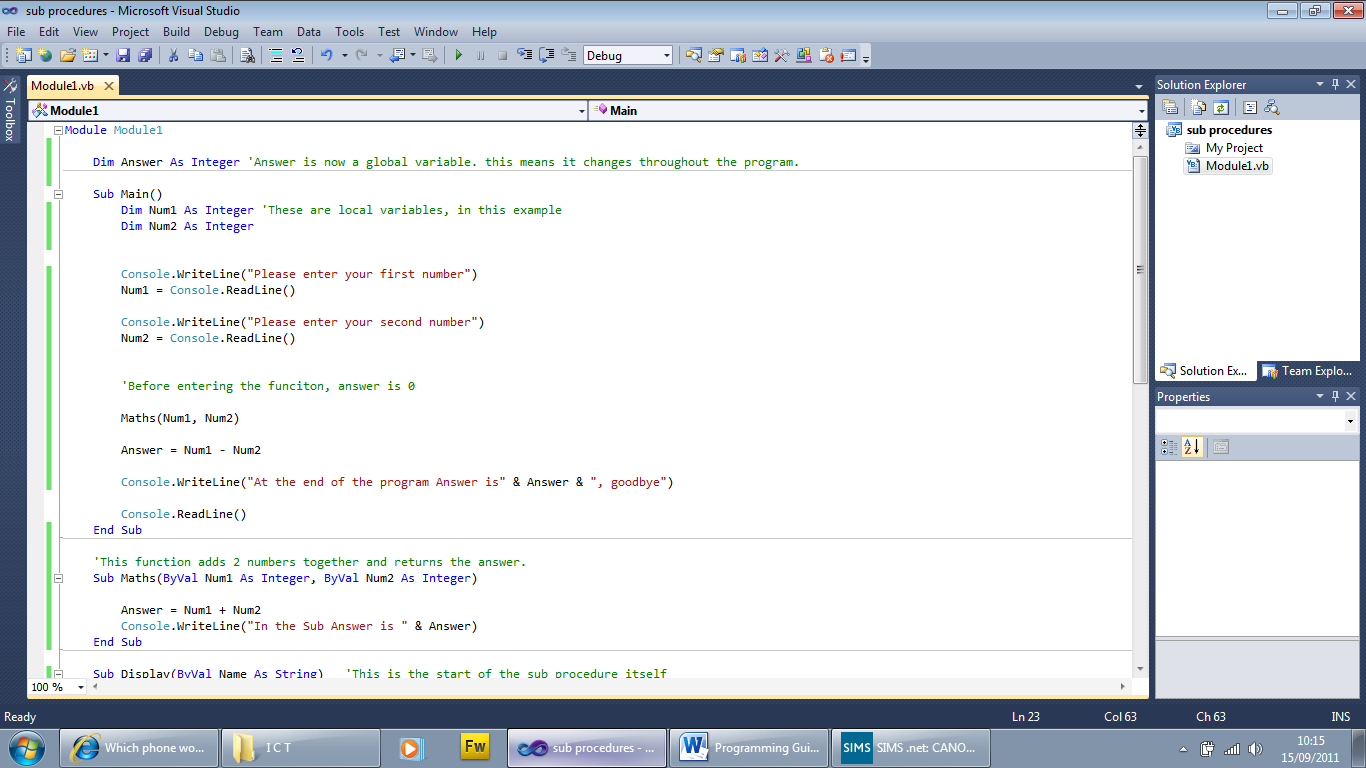 Global and Local Variable ExercisesA program is required to keep a record of the number of students enrolled on a course. Your program should allow a student to be added to the course, a student to be removed from a course and should be able to display enrollment statistics and should be capable of continuing until a suitable terminator is received. You could consider using separate arrays to store each of the pieces of information.Display the current enrolment statistics displaying the total number of  students, the percentage of male students, the percentage of female students and the split between local/non-local students.  Your program will accept numbers of students and display percentages. Use functions/sub procedures where necessary.Accepting input from the keyboard, enroll a student ensuring that your sub/function accepts all the necessary data to maintain enrollment statistics.Update enrollment statistics to remove a student. Global variable should only be used where absolutely necessary so your program will need to pass information between sub-programs using parameters.Working with FilesSo by now you should be familiar with writing various different programs and you can get user input and print it back to the screen. So what if I wanted to finish the program, store the information and bring it back later? This is the beauty of files. Files allow you to close a program and come back to it later and easily retrieve the information.Files require extra ‘plugins’ to make them work with visual basic, it also requires the understanding of various different commands.  When we talk about plugins in programming, we call these Libraries. The one we need for files to work is called the System Library and it goes at the very top of your program, right before everything else.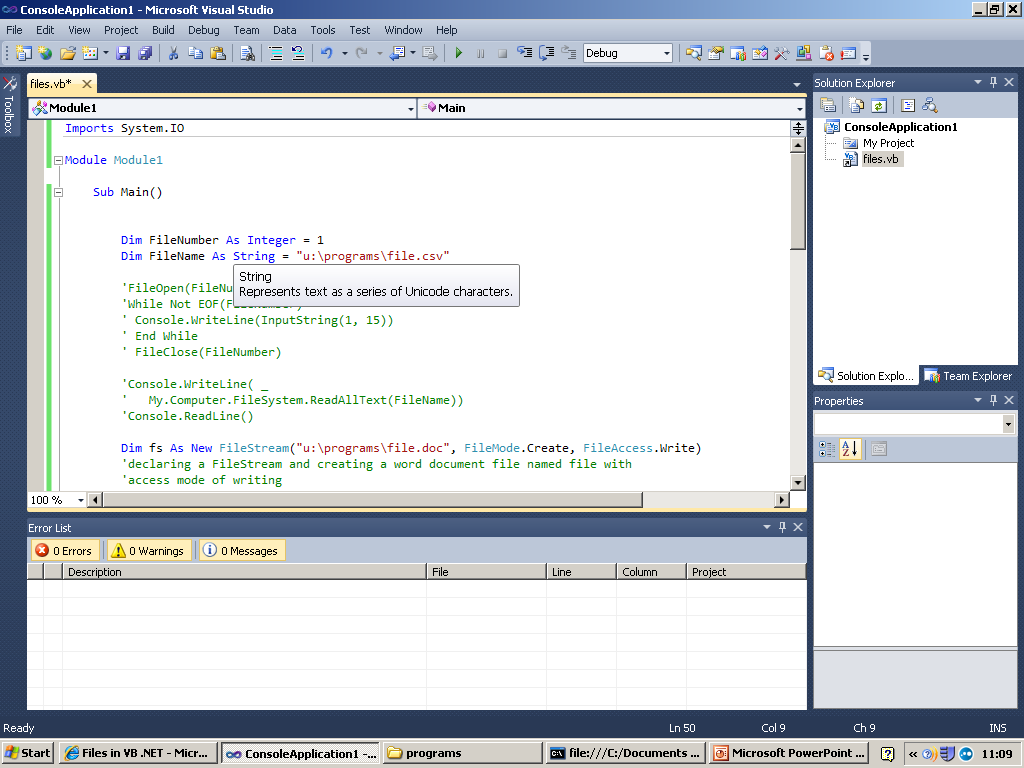 Once we have this library, we can then start to work with files. There are a number of new commands here and we will work through each individually before showing a full working program.Filestream Filestream is the command that allows you to open a file. This indicates the file you want to open and how you want to open it. Below is an example of the filestream command, but I’ve put around it all the possible options you can have with it.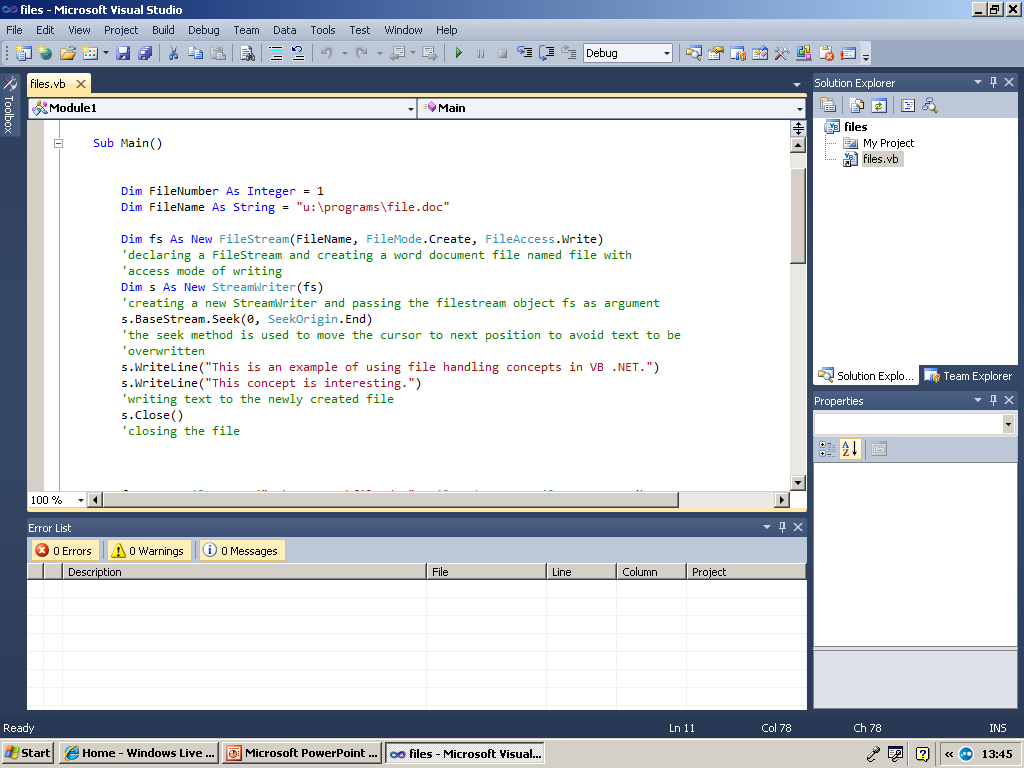 This tells me what I want to do with the fileCreate New – creates a new file with the name of the file in the locaationCreate – creates a new file or if one exists, delete it and start againOpen – Open an existing fileOpenorCreate – Open an existing file, if one doesn’t exist, create it.Append – Open the existing file and find the end of it.This looks pretty complicated, but it’s not. I’ve just tried  to show all the different options you have for the 3 different sections of the filestream command. As you have noticed, I’ve declared it just as I would a normal variable.StreamReader/StreamWriterThe streamreader and streamwriter commands are a bit like console.writeline/readline.  The only difference  is instead of writing to the screen, you write to the file. The other thing you have to know is that you have to declare them as a variable. You need one reader/writer for each file you wish to open. You declare them like this: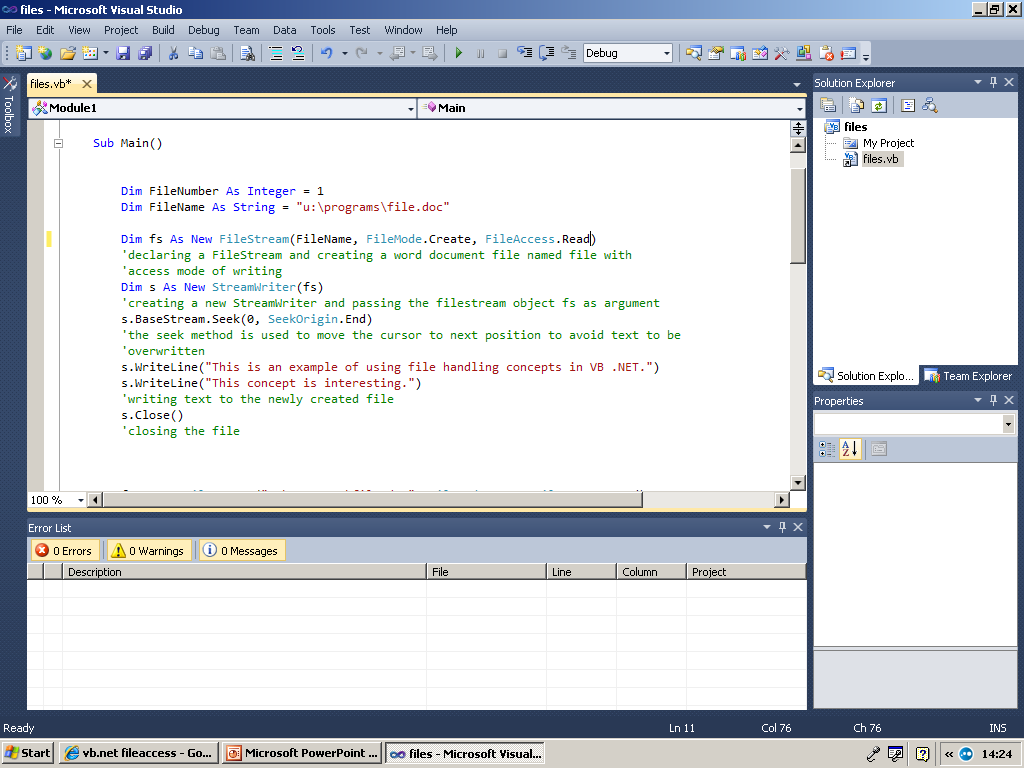 You can see that I have declared streamwriter as ‘s’(your variable name will be better!) and pointed it to the filestream I want to open. Streamwriter allows you to pass information to the file: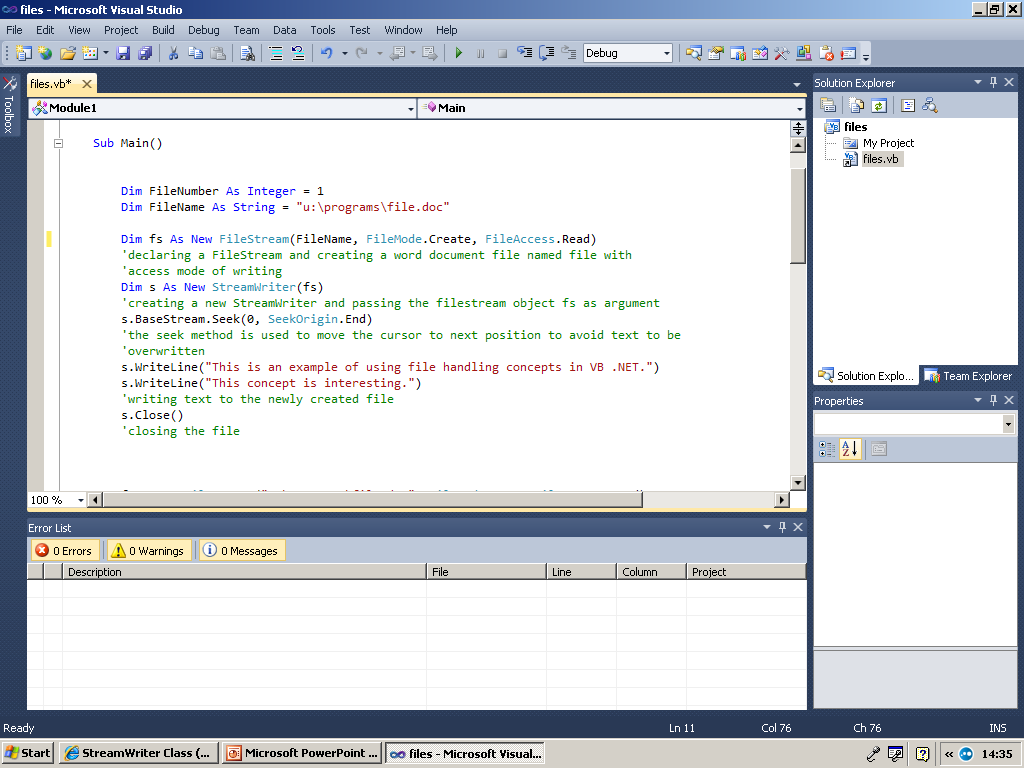 Streamreader is slightly different, this needs a special command called ‘peek’ in order to read from the file: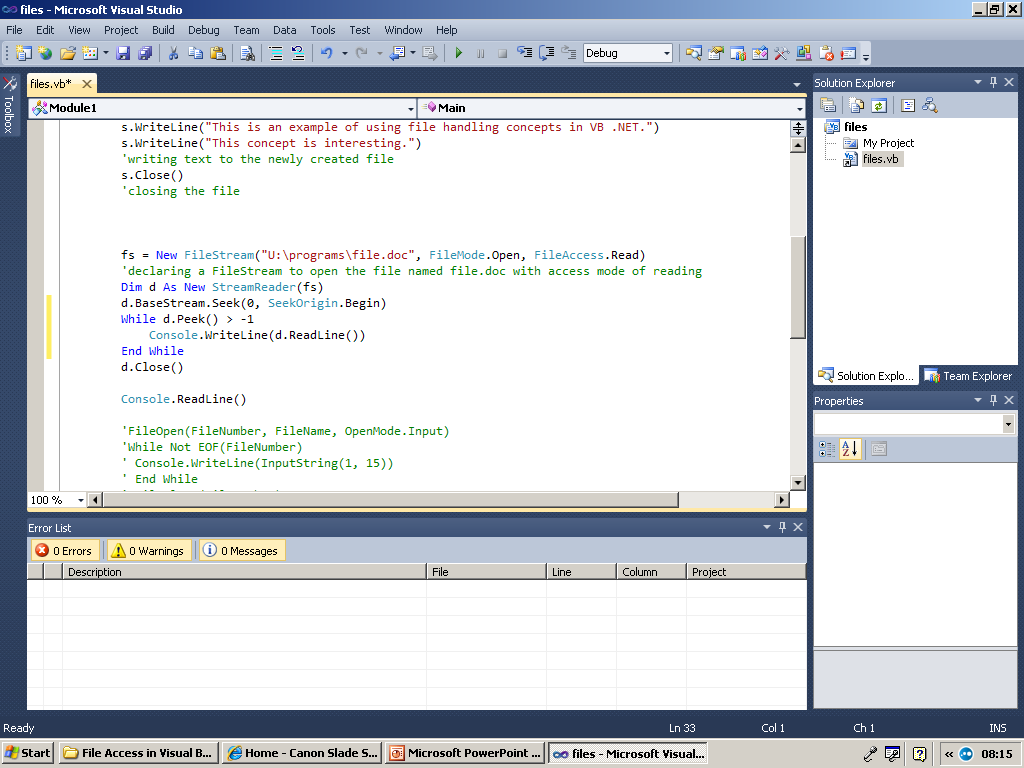 The ‘while’ loop will read from the file until the peek command hits the end of the file. In this example I’m using a writeline to display it to the screen, but you could easily read the values into a variable then you can find different parts of the file or change information then write it back to the file later.One last thing: Whenever you open a streamreader or streamwriter you need to make sure that you close it. You can see in the last example. There is a command d.close() which shows you how to close the streamreader or streamwriter class.The ExampleTaking all the stuff we have just talked about above and putting it all together leaves us with this example: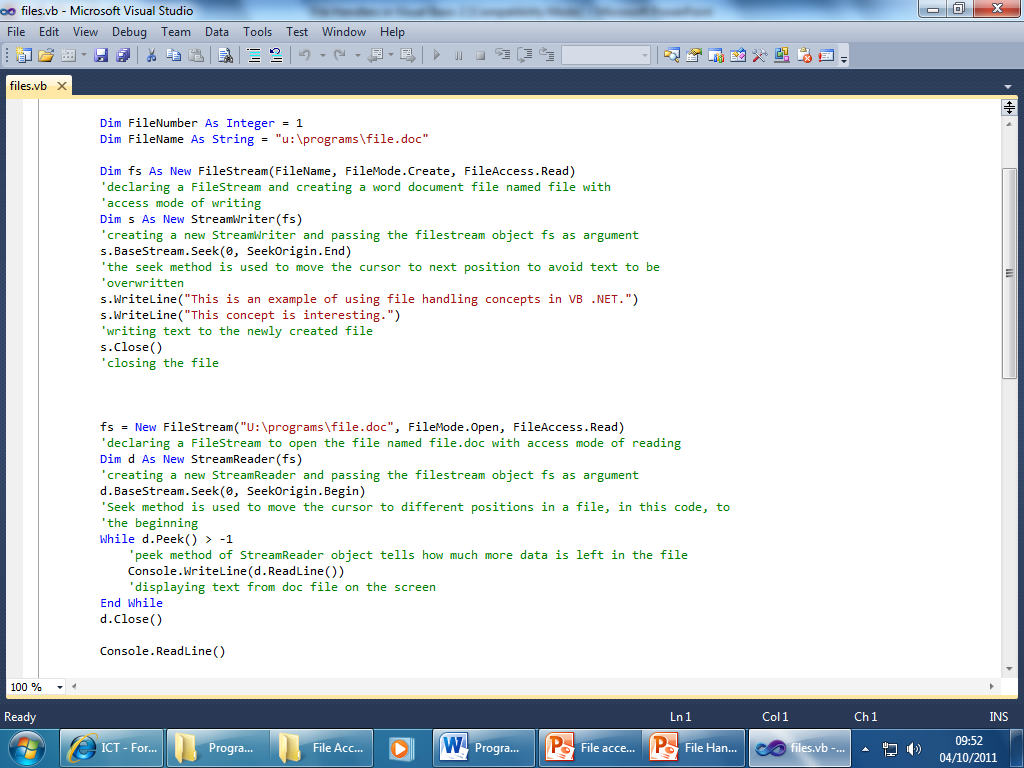 ExercisesWrite a program that writes your name to a text file (use the program to create the file). Look at the text file after the program is run, make sure that the files is created and saved in an appropriate place. Modify the program to read your name back from the file within the program to make sure it works.Write a program that gives and takes advice on how to write a program. The program should open by displaying a piece of advice to the screen. It should then ask the user to type in a different piece of advice. The next user of the program receives the advice that was typed in the last time the program was run. Be sure that the first person to run the program gets some advice.The organisation Very Best Visual Basic Beginners Becoming Better has declared “B” to be a dirty letter and has hired you to write a program to eliminate this letter from text files. Write a program that replaces all occurrences of the letter “B” in a text file with the letter “X” the program should replace both upper and lowercase letters, “b” and ‘b’, with ‘X’Programming with Forms  TO BE DONESo up until now we have been working with what is called a console application. This means that when you run the program a box will show up on the screen that runs your program and all the program will be text based (e.g. ask a question, get an answer).  However, visual basic does allow a different type of programming, this is that of Form development. Making a program with a form that allows you to click a button then something happen behind it. This can make your life a lot easier as it is easier to visualize what you want the person to do to make something happen. At the same time, when we start form programming we must not forget all the things we have learned in the console. The same rules still apply. You have to comment your code and use sub-procedures where necessary to make sure your code is efficient as it can beThe message box – TO DOThis is the simplest form of Form Programming. Run your program, when something happens, display a messagebox to the screen.  This is done using the Messagebox.show command.All the messagebox does, is show a command to the screen. It is only there to deliver a message. Mine is ‘hello world’ but it can be anything. This could be useful to display the answer to a mathematical problem to the screen or just to say, ‘this is going to end the program’The combo Box – TO DO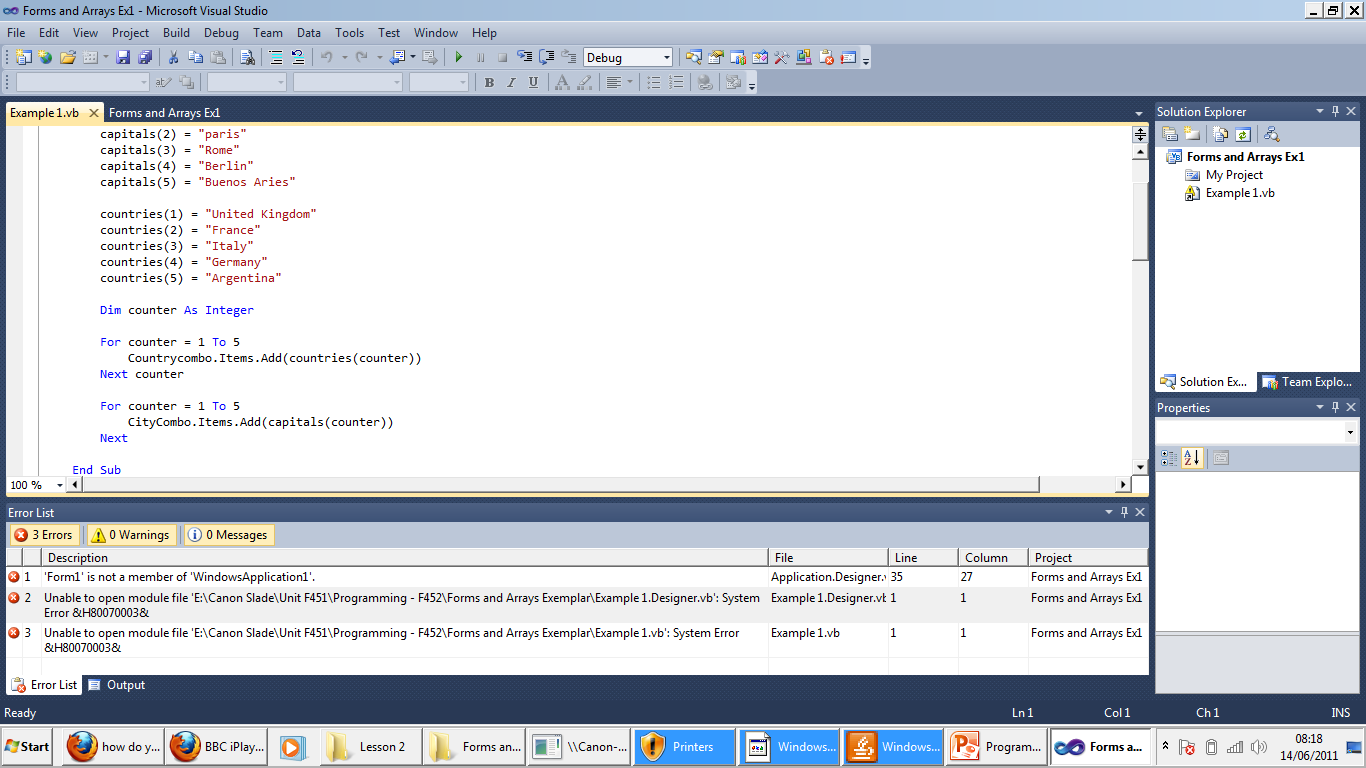 Exam Tip: When coding for assignments there are 2 ways to come to a solution: one that works and one that works efficiently. The first will give you the bottom mark bands, the second will get you the higher band.  Sometimes it is good to get the code working then try to make it efficient, but this will take you time, thinking about how to make it efficient in the first place is always the best way to go.APPENDIX – List of OperatorsAPPENDIX A – List of string functionsSymbolMeaning>Greater Than<Less than>=Greater Than or Equal to<= Less Than or Equal to<>Not Equal toANDUsed for combining different condition statements e.g. IF <condition> AND <condition> THENORUsed for combining different condition statements e.g. IF <condition> AND <condition> THENIs, IsNotLike TypeOf...IsTo check if the data entered is of the right data type e.g. string, integerOperator Precedence in Visual Studio (For doing Mathematics)Operator Precedence in Visual Studio (For doing Mathematics)Exponentiation (^)Unary identity and negation (+, –)
Multiplication and floating-point division (*, /)This will give both whole number and remainderInteger division (\)This will give the whole number of a divisionModulus arithmetic (Mod)MOD will give the remainder of a divisionAddition and subtraction (+, –), stringconcatenation (+)String concatenation (&)This will place 2 strings together e.g. (“hello ” & “world” = “Hello World”Arithmetic bit shift (<<, >>)Below is a list of all the string functions that are available in VB.Net.Below is a list of all the string functions that are available in VB.Net.Function  UseAsc() Returns the character code of the first character of a string.Asc("A") returns 65.Chr() Returns the display character of a character code.Chr(65) .returns "A"GetChar() Returns the character at a specified position in a string, counting from 1.GetChar("This is a string", 7) returns "s".InStr() Returns the starting position in a string of a substring, counting from 1.InStr("This is a string", "string") returns 11.InStrRev() Returns the starting position in a string of a substring, searching from the end of the string.InStr("This is a string", "string") returns 11.LCase() Returns the lower-case conversion of a string.LCase("THIS IS A STRING") returns "this is a string".Left() Returns the left-most specified number of characters of a string.Left("This is a string", 4) returns "This".Len() Returns the length of a string.Len("This is a string") returns 16.LTrim() Removes any leading spaces from a string.LTrim("   This is a string") returns "This is a string".Mid() Returns a substring from a string, specified as the starting position (counting from 1) and the number of characters.Mid("This is a string", 6, 4) returns "is a".Replace() Replaces all occurrences of a substring in a string.Replace("This is a string", " s", " longer s") returns "This are a longer string" (replaces an "s" preceded by a blank space).Right() Returns the right-most specified number of characters of a string.Right("This is a string", 6) returns "string".RTrim() Removes any trailing spaces from a string.RTrim("This is a string   ") returns "This is a string".Str() Returns the string equivalent of a number.Str(100) returns "100".Space() Fills a string with a given number of spaces.This & Space(5) & "string" .returns "This     string"StrComp() Compares two strings. Return values are 0 (strings are equal), 1 (first string has the greater value), or -1 (second string has the greater value) based on sorting sequence.StrComp("This is a string", "This string") returns -1.StrReverse() Reverses the characters in a string.StrReverse("This is a string") returns "gnirts a si sihT".Trim() Removes any leading and trailing spaces from a string.Trim("   This is a string   ") returns "This is a string".UCase() Returns the upper-case conversion of a string.UCase("This is a string") returns "THIS IS A STRING".Val() Converts a numeric expression to a number.Val( (1 + 2 + 3)^2 ) returns 36.